Examenhandboek Duits in de BeroepscontextDit handboek bevat alle relevante informatie over de toetssystematiek en bijbehorende regelgeving van het in nauwe samenwerking met het Goethe-Institut (Nederland en München) ontwikkelde toetspakket voor de keuzedelen Duits A2 en B1, leidend tot een internationaal erkend certificaat Duits in de Beroepscontext op A2- c.q. B1-niveau, voorzien van het gewilde Goethe-Siegel. Dit garandeert – overal in Europa - dat de toetskwaliteit aan de hoge eisen van het ALTE-gecertificeerde Goethe-Institut voldoet en dat de kandidaten inderdaad aantoonbaar het betreffende niveau gehaald hebben.A De keuzedelen Duits in de BeroepscontextI Inleiding en achtergrondenI.1 Wie?De keuzedelen Duits in de Beroepscontext A2 en B1 zijn ontwikkeld op initiatief van het netwerk ‘D(i)e Ler(n)ende Euregio’. Aan dit samenwerkingsverband van Nederlandse en Duitse scholen voor beroepsonderwijs in de Euregio Rijn-Waal neemt een flink aantal ROC’s deel. Daarnaast wordt samengewerkt met relevante partijen uit het bedrijfsleven en de overheid. Leadpartner is ROC Nijmegen. Deze ROC’s zijn zich bewust van het immense belang van kennis van de Duitse taal en cultuur voor bedrijven en toekomstige arbeidskrachten vanuit een economisch en arbeidsmarktperspectief. In oktober en november 2013 hebben tal van leerbedrijven (onder meer het georganiseerde bedrijfsleven in de Achterhoek) en de gezamenlijke burgemeesters van de steden in alle grensprovincies zich sterk gemaakt voor een stevige positie van Duits in alle kwalificatiedossiers. De keuzedelen worden ondersteund door VNO-NCW Midden/Achterhoek, de Duitse Ambassade Den Haag, de Duits-Nederlandse Handelskamer, het Duitsland-Instituut Amsterdam en het Goethe-Institut Niederlande (de laatste vier in de vorm van de ‘Actiegroep Duits’), in het kader van het het ‘versterken van Duits in het mbo’. Meer informatie vindt men op www.lerende-euregio.com en vooral op http://duitsmbo.nl.Kenniscentrum Kenwerk heeft in samenwerking met Ecabo namens de gezamenlijke kenniscentra de verantwoordelijkheid op zich genomen voor de ontwikkeling van deze keuzedelen.I.2 ERK als uitgangspuntDe inhoud van de keuzedelen Duits is gebaseerd op het document Referentiekader Moderne Vreemde Talen (MVT) in het mbo (Cinop, 2012). Dit is een vereenvoudigde uitwerking van het internationaal erkende Europees Referentiekader voor de talen.Het landelijk format voor de beschrijving van een keuzedeel is niet volledig in te vullen voor het beschrijven van een keuzedeel Taal. Het format is van oorsprong bedoeld voor de beschrijving van een keuzedeel bestaande uit beroepshandelingen die weergegeven worden in kerntaken en werkprocessen. Bij taal gaat het echter om kennis en vaardigheden die in een bepaalde context worden toegepast om kerntaken en werkprocessen ook in de Duitse taal te kunnen uitvoeren. Desondanks is voor de keuzedelen Duits in de Beroepscontext hetzelfde format gebruikt. Op enkele punten wijkt de beschrijving dan ook af van het landelijke format en/of wordt deze niet geheel ingevuld (geen werkprocessen).I.3 Aantal sbu’sHet aantal studiebelastingsuren voor elk keuzedeel is vastgesteld op 240. Dit komt neer op circa 3 lesuren per week (afhankelijk van de opleidingsduur). Er zijn echter diverse factoren die bepalen of dit aantal uren toereikend is voor het behalen van het gewenste niveau tijdens de gehele opleidingsduur, zoals de vooropleiding en motivatie van de studenten, de groepsgrootte en -samenstelling, gebruikte methode, etc. I.4 Taal in de beroepscontextAangezien een keuzedeel aan uiteenlopende kwalificatiedossiers gekoppeld moet kunnen worden, kan het in de uitwerking uiteraard niet alle betreffende beroepscontexten bevatten. Het beschrijvingsniveau is daarom van algemene aard (gebaseerd op het Referentiekader), maar wel gericht op Duits in de Beroepscontext. ‘Het toepassen van Duits in de Beroepscontext’ wordt als ‘kerntaak’ gezien. De vijf taalvaardigheden zoals benoemd in het ERK zijn opgenomen in de lijst van kennis en vaardigheden. Voor de beschrijving van de taalkennis en –vaardigheden zijn vanuit het referentiekader de ‘algemene omschrijving van het beheersingsniveau’ en de ‘globale descriptoren’ uit het ERK gebruikt. Omdat het in dit keuzedeel uitsluitend gaat om beschrijving van kennis- en vaardigheden, is deze lijst uitgebreid. De kerntaak inclusief kennis en vaardigheden kan per dossier/profiel worden ingekleurd voor een specifieke branche c.q. beroep. Zie daarvoor de rubriek “Keuzedelen” op http://duitsmbo.nl/keuzedelen-duits/.In de beschrijving van verantwoordelijkheid en zelfstandigheid wordt geen onderscheid gemaakt tussen de mbo-niveaus met behulp van de NLQF-descriptoren. Dit is gedaan omdat er binnen taalniveaus geen onderscheid is tussen wat iemand op niveau 1, 2, 3 of 4 zou moeten beheersen. Het gaat om het te bereiken taalniveau, niet om het bereiken van een specifiek mbo-niveau. Wel is het niveau van zelfstandigheid omschreven dat hoort bij het betreffende ERK-niveau.I.5 Duits in de Beroepscontext A2/B1I.5.1 Omschrijving taalniveau A2 Qua taalniveau gaat het bij niveau A2 om basale kennis van het Duits om zich te kunnen redden in standaardsituaties in de beroepscontext. Dit betekent dat de beroepsbeoefenaar standaardzinnen en de meest frequente woorden begrijpt als het gaat om gebieden die hemzelf aangaan. Hij volgt, leest en begrijpt de belangrijkste punten in korte, duidelijke, eenvoudige boodschappen, aankondigingen, teksten, brieven en instructies. Hij vindt specifieke, voorspelbare informatie in dit soort teksten. De beroepsbeoefenaar communiceert en gaat korte sociale gesprekken aan over eenvoudige en alledaagse taken die een eenvoudige en directe uitwisseling van informatie over vertrouwde onderwerpen en activiteiten betreffen. Ook stelt en beantwoordt hij vragen. Hij schrijft korte, eenvoudige notities, boodschappen en persoonlijke brieven of e-mails over dit soort onderwerpen.1.5.2 Omschrijving taalniveau B1Qua taalniveau gaat het bij niveau B1 om specialistische kennis van het Duits om diverse specifieke situaties in de beroepscontext te kunnen afhandelen. Het niet goed kunnen communiceren in het Duits kan afbreuk doen aan het succesvol volbrengen van werkzaamheden. Dit betekent dat de beroepsbeoefenaar de hoofdpunten van gesprekken en mediaberichten begrijpt wanneer in duidelijke taal wordt gesproken over actuele en/of vertrouwde zaken. Hij begrijpt teksten die bestaan uit zeer frequente dagelijkse (werk)taal en beschrijvingen van persoonlijke gebeurtenissen, gevoelens of wensen. De beroepsbeoefenaar kan zelfstandig de meeste situaties aan die zich kunnen voordoen tijdens een reis voor zijn werk in het gebied waar de betreffende taal wordt gesproken. Hij kan onvoorbereid deelnemen aan een gesprek over vertrouwde, dagelijkse of persoonlijke onderwerpen. Hij benoemt persoonlijke zaken door uitingen op eenvoudige wijze aan elkaar te verbinden. Hij redeneert en verklaart kort meningen en plannen en kan producten en diensten van zijn bedrijf naar behoren in het Duits presenteren. Vertelt een verhaal, een anekdote uit zijn werkcontext en reageert daarop. Hij schrijft een korte, eenvoudige, samenhangende tekst of brief over vertrouwde of persoonlijke onderwerpen, waarin ook indrukken en ervaringen worden beschreven.Zie voor een toelichting op de examinering van talen: https://www.s-bb.nl/onderwijs/kwalificeren-en-examineren/themas-rondkwalificeren-en-examineren.II. UitwerkingII.1 Beheersingsvoorschriften per vaardigheidAlgemeen geldt: de beginnend beroepsbeoefenaar bezit kennis van/kan:	- de basiswoordenschat (zie ERK).	- vaktaal zoals die voor het beroep waarvoor wordt opgeleid nodig is.	- expliciet aangeboden grammaticaregels.	- belangrijke talige conventies.	- belangrijke compenserende strategieën.	- kan de betekenis van onbekende woorden en zinnen en over onderwerpen die gerelateerd    zijn aan zijn vakgebied en interesses aan de hand van de context herleiden.Talig moet de beginnend beroepsbeoefenaar daarvoor het nodige beheersen. Gesplitst naar vaardigheden:Luisteren - A2:De student(e) …- kan gesprekken tussen moedertaalsprekers, bijvoorbeeld gesprekken tussen buitenlandse collega’s, zakenrelaties, opdrachtgevers, gasten en klanten verstaan- kan het onderwerp in gesprekken om hem heen, wanneer er langzaam en duidelijk gesproken wordt over eenvoudige en vertrouwde onderwerpen en die van direct belang zijn voor hem bepalen- kan zinnen en de meest frequente woorden die betrekking hebben op gebieden die van direct persoonlijk belang zijn (bijvoorbeeld basisinformatie over zichzelf en zijn beroepscontext) begrijpen	- kan hoofdzaken in korte, heldere en eenvoudige boodschappen, uitleg en aankondigingen begrijpen- kan eenvoudige aanwijzingen en instructies (in werkverband), bijvoorbeeld over de werking van een apparaat begrijpen- kan hoofdpunten van korte en duidelijke boodschappen, aankondigingen in werkverband of berichten op radio en tv als onderwerp en context bekend zijn en wanneer er langzaam en duidelijk wordt gesproken begrijpen- kan op basis van een idee over de betekenis van het geheel van korte teksten over alledaagse en concrete werk gerelateerde onderwerpen, de waarschijnlijke betekenis van onbekende woorden uit de context afleidenLuisteren - B1:De student(e) …- kan in het algemeen de hoofdpunten van een uitgebreide discussie over zijn eigen vakgebied om hem heen, wanneer er duidelijk gearticuleerd wordt in de standaardtaal volgen- kan ongecompliceerde korte praatjes over vertrouwde onderwerpen uit zijn eigen vak- of interessegebied in grote lijnen, wanneer er duidelijk gearticuleerde standaardtaal gesproken wordt, volgen- kan zowel eenvoudige als meer complexe technische informatie, zoals gebruiksaanwijzingen voor apparaten, die hij nodig heeft in zijn vakgebied begrijpen	- kan gedetailleerde aanwijzingen met betrekking tot zijn werkzaamheden opvolgen- kan hoofdpunten van radionieuwsberichten en eenvoudig geluidsmateriaal over vertrouwde onderwerpen in zijn vakgebied, indien langzaam en duidelijk gepresenteerd, begrijpenLezen - A2:- kan korte, eenvoudige brieven, circulaires, faxen en e-mails over vertrouwde onderwerpen, die hij in zijn werk tegenkomt, begrijpen	- kan alledaagse borden en mededelingen, bijvoorbeeld als hij onderweg is voor zijn werk, begrijpen- kan specifieke voorspelbare informatie in eenvoudig, alledaagse (werk)teksten zoals advertenties, menu’s en dienstregelingen, lijsten, overzichten en formulieren vinden en begrijpen- kan specifieke informatie in eenvoudig schriftelijk materiaal dat hij tegenkomt zoals brieven, brochures of korte krantenartikelen die gebeurtenissen beschrijven, vinden- kan korte, eenvoudige, persoonlijke brieven en goed gestructureerde instructies bij apparatuur die men in het dagelijks leven of werk tegenkomt begrijpenLezen - B1:	- kan de beschrijving van gebeurtenissen, gevoelens en wensen in persoonlijke en zakelijke brieven begrijpen- kan de feitelijke informatie in eenvoudige zakelijke brieven goed genoeg begrijpen om adequaat te kunnen reageren- kan in alledaags materiaal, zoals brieven, brochures en korte officiële documenten relevante informatie vinden en begrijpen	- kan significante punten herkennen in eenvoudige (kranten)artikelen over bekende onderwerpen	- kan duidelijk geschreven, ondubbelzinnige instructies bij een apparaat begrijpen- kan de betekenis van onbekende woorden in vertrouwde of werk gerelateerde teksten binnen de context afleidenGesprekken voeren - A2:- kan sociale contacten tot stand brengen door in alledaagse (werk)situaties op een eenvoudige manier (on)bekenden te groeten, afscheid te nemen, zichzelf of anderen voor te stellen, te bedanken, te reageren op uitnodigingen, suggesties en verontschuldigingen indien direct tot hem gericht en langzaam en duidelijk gesproken	- kan met medewerking van de gesprekspartner het gesprek op gang houden	- kan op eenvoudige wijze voorkeur en mening over vertrouwde alledaagse onderwerpen uitdrukken- kan zeggen wat hij denkt in een formele vergadering als hij rechtstreeks aangesproken wordt, op voorwaarde dat hij, indien nodig, om herhaling kan vragen- kan aangeven dat hij de gesprekspartner volgt en begrijpt, als de gesprekspartner zich daarvoor inspant en vraagt wat er gedaan moet worden- kan op correcte, eenvoudige en duidelijke wijze informatie over (werk gerelateerde) reizen vragen en maakt gebruik van het openbaarvervoer- kan op correcte, eenvoudige en duidelijke wijze informatie over (werk gerelateerde) zaken vragen en doet eenvoudige transacties in winkels, postkantoren en banken, bijvoorbeeld voor zijn werk- kan informatie over hoeveelheden, nummers, prijzen, etc. die hij nodig heeft voor zijn werk geven en ontvangen	- kan eenvoudige aanwijzingen en (werk)instructies geven en opvolgen- kan binnen eenvoudige en dagelijkse werktaken waarin gevraagd wordt om een eenvoudige en directe uitwisseling van informatie communicerenGesprekken voeren - B1:- kan in sociale (werk)contacten gevoelens over alledaagse zaken of vakgebonden onderwerpen uitdrukken en hierop reageren- kan zijn persoonlijke mening en standpunt duidelijk overbrengen en ernaar vragen in gesprekken over onderwerpen die binnen het eigen interesse- en/of werkgebied liggen	- kan commentaar op standpunten van anderen geven	- kan duidelijk en verstaanbaar spreken- kan aan routinematige formele discussies in standaardtaal over vertrouwde (werk gerelateerde) onderwerpen (feitelijke informatie, instructies, praktische problemen) deelnemen- kan de belangrijkste standaardtransacties die zich voor doen bij het reizen, het regelen van vervoer of onderdak en bij contacten met autoriteiten tijdens een (werk)bezoek aan het buitenland afhandelen- kan bij het bespreken van hoe verder te gaan met een klus of mogelijke oplossingen voor iets, duidelijk zeggen wat hij ervan vindt en waarom- kan minder routinematige situaties in winkels, postkantoren, banken of bij leveranciers, bijvoorbeeld bij het terugbrengen van een aankoop of bij klachten over producten en/of diensten afhandelen	- kan eenvoudige feitelijke informatie achterhalen en doorgeven	- kan om gedetailleerde aanwijzingen en informatie vragen en opvolgen- kan in beperkte mate initiatieven in een vraaggesprek nemen, bijvoorbeeld over een nieuw onderwerp beginnen- kan eenvoudige face-to-face gesprekken over bekende onderwerpen waarvoor persoonlijke interesse bestaat voeren	- kan herhalen wat iemand heeft gezegd om te bevestigen dat men elkaar begrepen heeftSpreken - A2:- kan op een eenvoudige manier zijn familie, collega’s, opdrachtgevers, klanten, gasten, woonomstandigheden, onderwijservaring, huidige of meest recente baan en producten en diensten vanuit zijn werk beschrijven	- kan in eenvoudige bewoordingen mensen, plaatsen en eigendommen beschrijven- kan een eenvoudig, kort, vooraf ingeoefend praatje over een bekend onderwerp (product of dienst) houden of doet een aankondiging of mededeling- kan op eenvoudige vragen reageren als hij om herhaling kan vragen en enige hulp geboden wordt bij het formuleren van het antwoordSpreken - B1:	- kan eenvoudige beschrijvingen over allerlei vertrouwde onderwerpen binnen zijn interesse gebied geven	- kan gedetailleerd verslag doen van (werk)ervaringen, en kan daarbij gevoelens en reacties beschrijven	- kan echte of verzonnen gebeurtenissen beschrijven, bijvoorbeeld vanuit zijn werk	- kan verhalen en over zijn dromen, verwachtingen en ambities vertellen	- kan plannen uitleggen en toelichten- kan een eenvoudige, voorbereide presentatie geven over een onderwerp binnen zijn werkveld en de producten/diensten van zijn bedrijf, die ondanks afwijkend accent en intonatie over het algemeen duidelijk genoeg is om zonder moeilijkheden te volgen en waarin de hoofdpunten redelijk gedetailleerd geformuleerd zijn	- kan hierop volgende vragen beantwoorden	- kan eventueel wel om herhaling vragen als het spreektempo hoog lag Schrijven - A2: - kan een korte, eenvoudige boodschap noteren als om herhaling of herformulering gevraagd wordt - kan korte eenvoudige aantekeningen of boodschappen gerelateerd aan zaken van onmiddellijke noodzaak, bijvoorbeeld werk (e-mail, bestelformulier, offerte, aanvraag, klachtenformulier etc.) schrijven - kan een aantal eenvoudige frases en zinnen over familie, leefomstandigheden, educatieve achtergrond, huidige of meest recente baan schrijven - kan heel eenvoudige persoonlijke brieven om dankbaarheid of verontschuldigingen over te brengen schrijven, bijvoorbeeld aan een collega, opdrachtgever, klant of gastSchrijven - B1:	- kan vrij gedetailleerde (persoonlijke) brieven schrijven over (werk)ervaringen, gevoelens en gebeurtenissen	- kan een korte, eenvoudige zakelijke brief en/of e-mail schrijven- kan notities/berichten schrijven waarin eenvoudige informatie van onmiddellijke relevantie voor vrienden, mensen van diensten, docenten en anderen die in zijn dagelijks leven een rol spelen overgebracht wordt, waarbij de belangrijke punten begrijpelijk overkomen- kan heel korte rapporten volgens een vastgestelde standaard waarin routinematige, feitelijke informatie doorgegeven wordt en redenen voor het ondernemen van bepaalde acties aangegeven worden schrijven- kan eenvoudige, gedetailleerde beschrijvingen over een aantal bekende onderwerpen binnen het eigen interesse- of werkgebied maken- kan verslag van (werk)ervaringen doen en kan daarbij gevoelens en reacties beschrijven in eenvoudige lopende tekst	- kan een gebeurtenis tijdens het werk, een recent (werk)uitstapje beschrijven – waar gebeurd of verzonnen  Duitse (bedrijfs)cultuur	- past omgangsvormen die in Duitsland en in Duitse bedrijven gebruikelijk zijn toe- past waar relevante kennis van afwijkende normen/voorschriften in het buurland, bijvoorbeeld op het gebied van kwaliteit, arbeidsomstandigheden, milieu en veiligheid, die gebruikt worden in de beroepscontext toe	- kent valkuilen van interculturele communicatie en kan daarop anticiperen- kan middels communicatieve vaardigheden in een Duits-Nederlands contact cultuurverschillen overbruggen	- is zich bewust van interculturele vooroordelen en daadwerkelijke cultuurverschillen en struikelblokken
II.2 ServicedocumentenVoor een aantal sectoren zijn de hierboven beschreven inhouden uitgewerkt tot sectorspecifieke handreikingen. Deze handreikingen zijn hulpmiddelen om de algemeen beschreven inhoud van het keuzedeel Duits in de Beroepscontext door middel van beroepsspecifieke aanwijzingen een beroepsgerichte invulling te geven. De handreikingen zijn in samenwerking met vakdocenten en docenten Duits tot stand gekomen. Per opleidingscluster van een bepaalde sector is gewerkt aan een invulling passend bij het betreffende beroep. Bij de generieke ‘can-do-statements’ uit het keuzedeel worden representatieve voorbeelden gegeven van beroepshandelingen uit het kwalificatiedossier waarbij taalvaardigheid nodig is. Het zijn praktische voorbeelden van hoe taalvaardigheden in die specifieke beroepscontext kunnen worden ingevuld. Ze laten zien welke mogelijkheden het kwalificatiedossier biedt bij het leren van taal in de beroepscontext. Hiermee willen we docenten ondersteunen bij het nader uitwerken van keuzedelen Duits voor de opleidingsclusters die zij bedienen in de onderwijspraktijk.  Tot op heden zijn er 17 uitwerkingsdocumenten ontwikkeld:administratieve beroepenadvies en leiding in verkoopapplicatieontwikkelingbediening en keukenchauffeur wegvervoercommercieict-en mediabeheerict-supportjuridisch-administratieve beroepenlogistiekmarketing communicatie en evenementenondernemer horeca bakkerijpedagogisch werkersecretariële beroepentravel en leisureMBO-verpleegkundigeverzorgende IG Alle handreikingen zijn beschikbaar op http://duitsmbo.nl/keuzedelen-duits/ in de rubriek: De ontwikkeling van handreikingen voor de inkleuring van de context per beroep.B Toetsing van de keuzedelen Duits in het beroep A2/B1 – globaal overzichtI AchtergrondenDe keuzedelen Duits staan in de top van de keuzedelen die het meest door opleidingen aan ROC’s worden aangeboden. Vanuit het bedrijfsleven wordt de versterking van de positie van Duits in het MBO toegejuicht. Vooral voor het bedrijfsleven is een herkenbare en hoogwaardige standaard van beheersing van de Duitse taal van belang. Het keurmerk van het Goethe-Institut, zelf gecertificeerd door het maatgevende internationale verband van toetsproducenten ALTE (https://www.alte.org/), is wereldwijd een erkende standaard. Voor MBO-studenten betekent het bezit van zo’n certificaat een vergroting van hun kansen op de arbeidsmarkt. Daarom hebben de initiatiefnemers van het project Duits in de Beroepscontext al van begin af aan de samenwerking met het Goethe-Institut gezocht. In september 2016 kwamen de ROC’s die in Duits in de Beroepscontext samenwerken tot overeenstemming met het Goethe-Institut over een specifieke examensystematiek Duits in de Beroepscontext. Daarbij gaat het om adaptieve examens die leiden tot een internationaal erkende certificering.II ExameninstrumentenDe examensystematiek kent een aantal exameninstrumenten:Een online digitaal examen voor de vaardigheden lezen en luisteren. Dit is ontwikkeld door het Goethe-Institut München en wordt wereldwijd aangeboden: de Goethe-Test PRO (GTP)Een examen Schrijven. De exameninstrumenten hiervoor zijn door het Goethe-Institut en de Stichting gezamenlijk ontwikkeld, afgestemd op de specifieke doelgroep: studenten uit het MBOEen examen Spreken/Gesprekken voeren. Ook deze exameninstrumenten zijn door het Goethe-Institut en de Stichting gezamenlijk ontwikkeld. De examens Schrijven/Spreken/Gesprekken voeren zijn beschikbaar voor de volgende opleidingssectoren:Economie/dienstverleningHoreca/toerismeLogistiekMarketingSecretarieelSport/bewegenTechniekZorg/welzijnDaarnaast worden enkele generieke toetsen ontwikkeld die in hier niet genoemde sectoren inzetbaar zijn.De student krijgt met dit examen een bewijs waarin het niveau van de vier vaardigheden is weergegeven. De grondslag voor de niveauvaststelling is het Europees referentiekader voor talen (ERK). De examens zijn adaptief: dat wil zeggen, dat met één en hetzelfde exameninstrument een kandidaat een score kan behalen over een range van ERK-niveaus. Deze systematiek kan worden gebruikt voor zowel het examineren van de keuzedelen Duits als voor het afsluiten van vaardigheden Duits in andere opleidingsdelen waarin kennis van Duits vereist is.III Pilot in 2017In mei 2017 werd deze examensystematiek met een beperkte groep van 120 MBO-studenten beproefd. Aan deze proef namen vijf ROC’s deel: ROC Nijmegen, Rijn IJssel, Aventus, Alfa College en Koning Willem 1 College.In deze pilotfase was de taakverdeling tussen de deelnemende ROC’s en het Goethe-Institut als volgt: De Zentralstelle van het Goethe-Institut in München werkte mee aan de ontwikkeling en de validering van de exameninstrumenten die in de pilot werden beproefd. De uitvoering was in handen van gekwalificeerde docenten van de deelnemende ROC’s. De monitoring gebeurde door het Goethe-Institut Amsterdam en door het initiatief Duits in de Beroepscontext. Op basis van de pilot werden de proefexamens bijgesteld en in oktober en december 2017 nogmaals beproefd. Met succes. En dat leidde tot de vaststelling van een set model-examens, die de basis vormen voor de examens die vervolgens door de Stichting Duits in de Beroepscontext worden ontwikkeld en vanaf april 2018 beschikbaar zijn gekomen. De model-examens staan verderop in dit toetshandboek.IV Herfst 2017: intentie tot samenwerking wordt omgezet in structurele samenwerking tussen het Goethe-Institut en de Stichting Duits in de Beroepscontext De nieuwe examensystematiek en de samenwerking daarbij met de Stichting Duits in de Beroepscontext is voor het Goethe-Institut wereldwijd een novum. In de juridische documenten die in de herfst van 2017 hun beslag gekregen hebben zijn de wederzijdse verplichtingen vastgelegd tussen de Stichting Duits in de Beroepscontext en het Goethe-Institut. De Stichting mag gebruik maken van het logo van het Goethe-Institut en naar buiten treden als partner van het Goethe-Institut. Er is juridisch vastgelegd dat het Goethe-Institut een centrale rol zal hebben bij de ontwikkeling van de examens en bij de kwaliteitsbewaking. V Vanaf april 2018 officiële examensVanaf april 2018 vindt examinering met de exameninstrumenten van de Stichting Duits in de Beroepscontext plaats. De uitvoering is in handen van gecertificeerde docenten Duits van de deelnemende scholen. Het verder ontwikkelen van examens en materialen en het toezicht vindt plaats door de Stichting en het Goethe-Institut Amsterdam in samenwerking met de Zentralstelle van het Goethe-Institut München. Het streven is, dat vanaf 2020 minstens 5.000 MBO studenten per jaar aan het examen kunnen deelnemen. De Stichting wil het examen toegankelijk maken en houden voor zoveel mogelijk deelnemers aan MBO-opleidingen. De kosten van een geheel examen (lezen, luisteren, spreken/gesprekken voeren en schrijven) bedragen daarom gedurende de komende jaren niet meer dan 35 euro. Daarnaast betaalt elk deelnemend ROC de eerste drie jaren een fee van 5000 euro.VI Wat wordt van deelnemende ROC’s verwacht?De samenwerking is niet vrijblijvend. Een ROC of een sector van een ROC kan meedoen aan de certificering volgens de Goethe-systematiek. Daartoe worden afspraken gemaakt met het College van Bestuur van de instelling. Deze afspraken houden onder meer in:Er worden voldoende docenten getraind in de assessorentraining die is ontwikkeld en wordt gegeven in directe samenwerking met het Goethe-Institut.De examencommissie van het ROC neemt het examenprotocol en -reglement over zoals dit door de Stichting in samenwerking met het Goethe-Institut is opgesteld. Dit houdt ook in dat aan alle randvoorwaarden wordt voldaan voor het afnemen van de examens. De examencommissie ziet er op toe dat de steekproefsgewijs kwaliteitscontrole door de Stichting Duits in de Beroepscontext kan plaatsvinden.Gedurende de eerste drie jaar dragen de scholen bij aan een stichtingsfonds.VII Ondersteuning en begeleidingDe Stichting Duits in de Beroepscontext biedt de scholen begeleiding bij de organisatie van de examens. Vanaf februari 2017 is een website beschikbaar met doelgerichte informatie voor docenten, managers en examencommissies die voortdurend bijgewerkt wordt: http://duitsmbo.nl. Ook leerlingen zijn welkom op deze website. Er worden regelmatig landelijke bijeenkomsten georganiseerd voor de aangesloten ROC’s. C De toetsen en detailI Goethe-Test PROI.1 InleidingMet moderne technologie stelt de online Goethe-Test PRO in 60 tot 90 minuten het individuele taalniveau van de kandidaat wat betreft de lees- en luistervaardigheid vast. Alle kandidaten starten op hetzelfde niveau. Tijdens het verloop van de test kiest het programma na iedere opgave aan de hand van het gegeven antwoord een passende opgave op  het taalniveau van de kandidaat. Het gaat dus om een adaptieve lees-/luistertoets.Zakken voor de test is niet mogelijk. Het resultaat inclusief het lees-/luistercertificaat en een inhoudelijke beschrijving van het taalniveau is direct aansluitend op de toets bekend maar wordt niet zichtbaar voor de kandidaat. Het kan door de docent worden opgevraagd via de Prüfungskommission van de Stichting Duits in de Beroepscontext. De Goethe-Test PRO hanteert de methoden van de gerenommeerde „Bussiness Language Testing Service” (BULATS), heeft deze verder ontwikkeld en verbeterd en baseert zich op de niveaus van het ERK. Zie: https://www.goethe.de/de/spr/kup/prf/prf/bul.html.I.2 Goethe-Test PRO: Afnametips Houd er rekening mee dat alle tests strikt volgens de voorschriften moeten worden uitgevoerd om de veiligheid en betrouwbaarheid van de test te garanderen. De examencommissie van de eigen school is hiervoor verantwoordelijk. Het is noodzakelijk dat alle tests op dezelfde manier worden uitgevoerd. Niet-geautoriseerde wijzigingen in de instructies en procedures kunnen leiden tot foutieve/onrechtmatige afname.Alle testmaterialen moeten met de grootste vertrouwelijkheid worden behandeld en moeten ten allen tijde veilig worden bewaard. Dit geldt ook voor de registratiecodes van Goethe-Test PRO.De testLet op de volgende punten bij het uitvoeren van de online adaptieve test: als de beheerder geen tijdslimiet heeft ingesteld, duurt de test ongeveer 60 minuten. De duur van de test hangt af van het niveau van de kandidaat. Sommige kandidaten zijn mogelijk binnen 30 minuten klaar, andere kunnen meer dan een uur over de test doen. Als alternatief kan de beheerder een tijdslimiet instellen. Als een kandidaat echter een test afmaakt, voordat alle taken zijn verwerkt, of hij / zij te veel tijd aan het leesgedeelte besteedt, zodat hij / zij niet langer genoeg tijd heeft voor het luisteronderdeel, krijgt hij / zij geen resultaat. Het wordt daarom aanbevolen dat de beheerder geen tijdslimiet instelt. Als er een tijdslimiet is ingesteld, moet de beheerder de kandidaten hiervan op de hoogte stellen en hen er op wijzen niet te veel tijd per opdracht te nemen en de test in gepast tempo te maken.Iedere kandidaat krijgt een andere test. Het is echter wel mogelijk dat verschillende kandidaten tijdens de test een zelfde opdracht krijgen.Tijdens een online test moet u er nadrukkelijk voor zorgen dat de kandidaten de applicatie niet verlaten om toegang te krijgen tot het internet of andere data op de pc.De vragen zijn gericht op de vaardigheden luisteren, lezen en omvatten tevens voor het begrip noodzakelijke grammatica / vocabulaire. De kandidaat krijgt eerst de leesopdrachten inclusief vocabulaire/grammatica en vervolgens de luisteropdrachten.ExamenruimteVoor de ruimte waarin de test wordt afgenomen geldt het volgende:Er moet ten minste één toezichthouder per 25 kandidaten zijn. De examenruimte moet voldoen aan de noodzakelijke PC-capaciteitsvereisten voor het tegelijk gebruikte aantal apparaten (d.w.z.: er moet voldoende internetbandbreedte zijn voor het aantal kandidaten) om de test online zonder problemen te kunnen uitvoeren.Op alle apparaten moet de nieuwste versie van een gangbare internetbrowser zijn geïnstalleerd (Google Chrome, Internet Explorer, Mozilla Firefox, Apple Safari).Er moet worden gecontroleerd of het geluid op alle apparaten werkt.Er zou een extra pc en koptelefoon per 10 kandidaten beschikbaar moeten zijn.De stoelindeling moet zodanig zijn dat de kandidaten de schermen van andere kandidaten niet kunnen zien. De minimale afstand tussen de schermen moet één meter zijn, tenzij de monitoren met de rug tegen elkaar staan ​​of worden afgeschermd door scheidingswanden van voldoende hoogte.Als alternatief kunnen verplaatsbare wanden worden gebruikt als afscherming. Als u besluit om verplaatsbare wanden te gebruiken, moet er nog steeds voldoende ruimte tussen de kandidaten zijn.Kandidaten mogen niet gestoord worden door de geluiden van anderen in het lokaal of in de buurt van het lokaal.Kandidaten mogen niet worden afgeleid door activiteiten binnen hun gezichtsveld.Kandidaten mogen geen toegang hebben tot andere materialen, zoals: woordenboeken, cursusboeken, notities, niet in gedrukte vorm en niet opgeslagen op de pc of op internet.Kandidaten mogen niemand anders dan de assessor raadplegen, noch in het lokaal, noch per telefoon of e-mail.De assessor zet op alle pc’s de pagina www.goethe.de klaar en klikt in de rechterbovenhoek op MeinGoethe.deAls de kandidaten in het lokaal zijnVerificatie van de identiteit van de kandidaten vóór en eventueel een tweede keer tijdens de test.De inleidende presentatie zal de assessor in het Duits houden in begrijpelijke taal.Registratiecodes worden uitgedeeld aan kandidaten (één code per kandidaat).De kandiaten schrijven hun naam op de ontvangen registratiecode.De test begint.Als de kandidaten klaar zijn, kunnen ze na inlevering van hun registratiecode het lokaal verlaten.Tijdens de testTijdens de test moeten de kandidaten onder toezicht staan.De surveillant/assessor mag in geen geval hints geven of de kandidaten helpen met de opdrachten.Als een kandidaat om welke reden dan ook het lokaal tussentijds moet verlaten, moet hij / zij worden vergezeld door een medewerker.Als een kandidaat probeert te misleiden, moet hij / zij gewaarschuwd worden dat de test ongeldig wordt als dit nog een keer gebeurt. Als u denkt dat de poging tot bedrog de uitkomst mogelijk al heeft beïnvloed, dient u de test voor de betreffende kandidaat te stoppen en dit te noteren in het logboek van de testprocedure.Als er technische problemen zijn, probeer dan de test opnieuw te starten of wijs een nieuwe pc toe aan de kandidaat. De reeds beantwoorde vragen zijn online opgeslagen, de kandidaat kan gewoon verdergaan met de toets.Incidenten of speciale gebeurtenissen worden inclusief de registratiecode in het protocol van de testuitvoering door de assessor genoteerd.1.3 Instructie voor de kandidaten van het examen Duits in de BeroepscontextOp de volgende pagina’s  (14 t/m 19) staan de Nederlandstalige instructies voor de kandidaten voor de registratie in Mein Goethe.dehet inloggen in de toetsinclusief algemene instructies voor de deelname aan de Goethe-Test PROinclusief een verwijzing naar de oefentoetsmet aanvullend aanwijzingen voor de docent en voor de surveillant. In principe kan deze informatie zowel voor de kandidaten als voor de overige bij het examen betrokken personen gebruikt worden. Het is efficiënt als dit document in ieder geval voor alle deelnemers vooraf ook afzonderlijk (digitaal) beschikbaar komt. Daarnaast verdient het aanbeveling dit document op papier aan de kandidaten beschikbaar te stellen, zodat ze er bij het inloggen in de toets gebruik van kunnen maken. Zeer aan te bevelen is het voor de groep op het smartboard te projecteren bij de instructie vooraf in de klas.Separaat wordt een aparte instructie verstrekt voor het downloaden van de resultaten. Alleen de medewerkers van de examenbureaus in de roc’s hoeven deze instructie te kennen. Deze medewerkers ontvangen ook de toegangscode om over de resultaten te kunnen beschikken. Op die manier blijft e.e.a. beheersbaar voor het Goethe-Institut en zijn de cijfers alleen daar beschikbaar, waar ze beschikbaar horen te zijn, anders is het voorspelbaar, dat de betrokken docenten vast informatie verstrekken aan de kandidaten over het behaalde resultaat. Dat kan tot complicaties leiden, als achteraf vastgesteld wordt, dat een kandidaat ten onrechte aan het examen heeft deelgenomen, of als uit het protocol blijkt, dat er fraude is waargenomen door de surveillant. Bovendien kan het resultaat de kandidaat beïnvloeden nog voordat deze aan de overige delen van het examen heeft deelgenomen.Het is raadzaam 1 of 2 reserve-pc´s gereed te houden voor het geval er een pc crasht. Het is verder van belang de leerlingen van te voren te vragen eigen oortjes mee te nemen. Veel leerlingen vinden het niet prettig gebruik te maken van hoofdtelefoons van de instelling om hygiënische reden. Vaak blijken deze ook defect te zijn. De school moet wel reserve-oortjes of hoofdtelefoons beschikbaar hebben, daar niet alle oortjes compatibel zijn met de apparatuur van de school (bijvoorbeeld als Apple-oortjes verbonden worden met Windows-computers: vrijwel geen geluid!). Bovendien is het voorspelbaar, dat er altijd kandidaten zullen zijn die hun oortjes vergeten.Veel roc´s hebben als vaste regel, dat de kandidaten een kwartier vóór aanvang in de examenruimte aanwezig moeten zijn. Mocht er toch nog een kandidaat zijn, die geen account heeft aangemaakt in München, dan kan dat in het kwartier voorafgaand aan het examen hersteld worden. Het is aan te bevelen het examen op te starten met meer dan 1 toezichthoudende persoon, om eventuele problemen bij het opstarten op te vangen. Loopt alles, dan kan in principe worden volstaan met 1 surveillant zolang het aantal kandidaten beheersbaar is en zolang alle beeldschermen vanuit 1 positie zichtbaar zijn.Bij het inloggen worden er opnieuw identiteitsgegevens van de kandidaat opgevraagd door het Goethe-Institut. Het zou zinvol zijn als de gegevens uit het profiel van de kandidaat automatisch overgenomen kunnen worden. Daarmee wordt voorkomen, dat er foutieve gegevens worden ingevuld in de examenstress. Bovendien kan dat tot onrust leiden als de kandidaten niet weten wat bijvoorbeeld Geburtsort betekent.  De mogelijkheden in deze worden nog onderzocht. Voorafgaand aan de afname moet ervoor gezorgd worden, dat er een medewerker van ICT-services beschikbaar is voor het geval zich problemen van technische aard voordoen.  Er staan al wat instructies voor de docent en de surveillant in de herna volgende instructie voor de kandidaten, maar in principe moet er nog een apart instructiedocument voor de betrokken medewerkers van het roc aangemaakt worden, anders is het exameninstrument niet compleet. Dit wordt momenteel ontwikkeld. Het wordt een gecombineerd document voor:de docent (ter voorbereiding van de toets)de surveillant (voor zover dat een andere persoon is als de docent).de ICT-medewerker (voor als er contact moet worden opgenomen met München)de medewerker van het examenbureau (in verband met de resultaten)de medewerker van het examenbureau (of van de vaststellingscommissie), die het examen moet kunnen vaststellenDeze beschrijving anticipeert op de eisen van de valideringsinstantie.I.4 Instructiebladen Goethe-Test PROOnderdeel Lezen / Luisteren - onlinetest: Goethe-Test PRO   (60-90 minuten)Log vooraf thuis of op school in op www.goethe.de Klik op anmelden: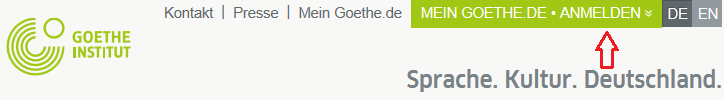 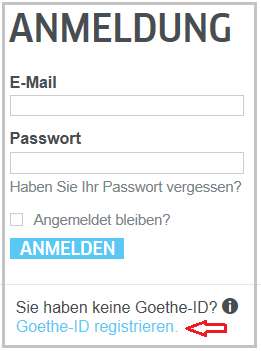 Klik op Goethe-ID registrieren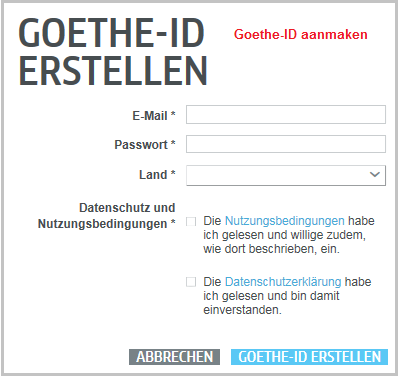 A. Vul je e-mailadres inB. Kies een passwordC. Kies: Nederland D. Klik aan dat je de voorwaarden gelezen hebtE. Klik aan dat je akkoord gaat met de regeling Bescherming persoonsgegevensF. Klik aan Goethe-ID erstellen.    Als je alles goed hebt gedaan krijg je deze bevestiging in beeld: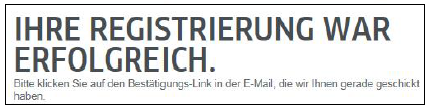 Je ontvangt nu een e-mailbericht op het opgegeven adres met het volgende onderwerp: Mein Goethe.de / Zugang aktivierenG. Open het bericht en klik de link aan: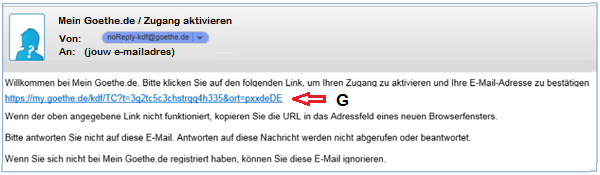 Heb je dit bericht niet ontvangen? Kijk dan even in de spam, of je hebt wellicht een foutje gemaakt in je e-mailadres. Begin dan van voren af aan.Werkt de link niet? Kopieer hem dan naar het adresveld van je browservenster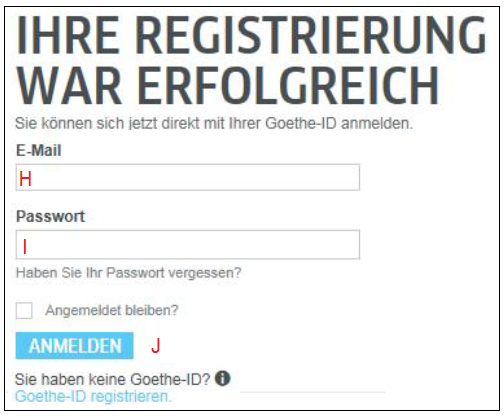 Op het beeldscherm verschijnt nogmaals een bevestiging, dat de registratie is gelukt.H. Vul nogmaals je e-mailadres in I en je passwordJ en klik nogmaals op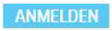 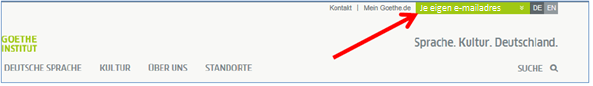        K. Je krijgt nu je eigen e-mailadres in beeld klik daar op en vervolgens links daarnaast op        L. (klik op) Mein Goethe.de        Je komt dan terecht op je startpagina (MEINE STARTSEITE)        M. Je kunt nu eerst je profiel aanmaken. Door op MEIN PROFIL te klikken.	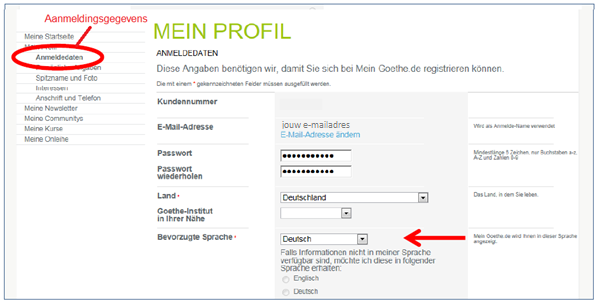 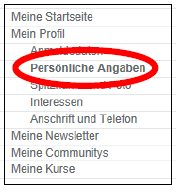 N. Vul in MEIN PROFIL je aanmeldingsgegevens in en je persoonlijke gegevens.Niet alle gegevens zijn even relevant. Laat open, wat niet van belang is voor je certificaat.Het is van belang, dat je je persoonlijke gegevens correct invult, bij voorkeur met de naam zoals die op je ID-kaart/paspoort staat, want als er fouten in dit profiel staan komen deze terug op je certificaat ! ! ! Als je dit allemaal gedaan hebt kun je je afmelden bij Mein.Goethe.de.Stuur voor de zekerheid je naam, het gekozen e-mailadres en je password door naar je docent Duits om te voorkomen dat je bij het opstarten van het examen je registratiegegevens bent vergeten. Na het examen worden deze gegevens uit onze bestanden verwijderd.Inloggen in de digitale Goethe-Test PRO.Vergeet niet je ID-kaart/paspoort of je rijbewijs mee te nemen en leg deze zichtbaar op je tafel. Je schoolpasje geldt niet als erkend identiteitsbewijs. Als je je niet kunt legitimeren, kun je niet aan het examen deelnemen.Hulpmiddelen zijn niet toegestaan tijdens het examen. Op je tafel liggen uitsluitend je geldige identiteitsbewijs, deze instructie en het blad met je toegangscode, dat je van de surveillant ontvangt nadat de identiteitscontrole heeft plaatsgevonden. Gebruik van een mobiele telefoon tijdens het examen zal als fraude geregistreerd worden.Gebruikmaking van eigen oortjes is toegestaan. Neem deze voor alle zekerheid mee. Deelname aan het examen is uitsluitend mogelijk op een door de school beschikbaar gestelde computerInloggen in de test is alleen mogelijk als je daarvoor tijdig door je docent via het examenbureau bent aangemeld. Tijdens het examen lezen / luisteren zelf ontvang je van de surveillant een A-4-tje met een persoonlijke toegangscode nadat deze de deelnemers heeft geregistreerd en nadat je een korte uitleg hebt gekregen. Als je de code hebt ontvangen neem je de volgende stappen:Ga weer naar www.goethe.de > Mein Goethe.de (zie pagina 1 van deze instructie)       (Indien mogelijk zorgt de surveillant hier al van tevoren voor).Vul je aanmeldgegevens in (E-mailadres + password) (zie pag. 1)Je krijgt nu je eigen e-mailadres in beeld; klik daar op en vervolgens links daarnaast op       Mein Goethe.de Je komt vervolgens terecht op je startpagina (MEINE STARTSEITE) Ga naar MEINE KURSE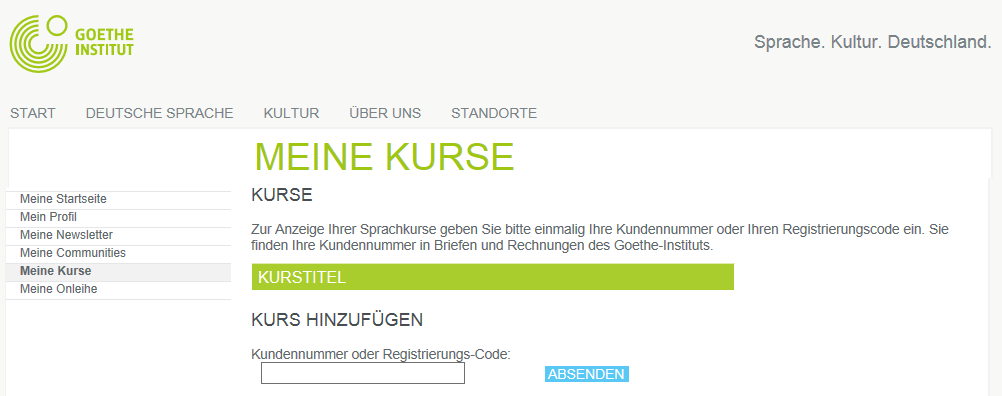 Vul de registratiecode in, die je zojuist van de surveillant hebt ontvangen. Klik vervolgens op absenden. Je ontvangt dan een bevestiging van je registratie en een link naar je examen. Deze is aangeduid als: PRÜFUNGEN GOETHE-TEST PRO Klik vervolgens op TEST STARTEN.Je krijgt eerst wat invulopgaven, waarin je grammaticale kennis en woordenschat worden getest. Daarna volgt het eerste onderdeel lezen en vervolgens luisteren. De test meet je niveau. Dat kan varieren van A1 tot C2. Elke kandidaat krijgt een individuele test. Afhankelijk van je niveau kan het aantal vragen en opdrachten verschillen.Zodra je klaar bent mag je de testruimte verlaten zonder de anderen daarbij te storen, tenzij je afwijkende instucties herover hebt gekregen van de surveillant.Mocht zich tijdens de test een technisch probleem voordoen, dan is het mogelijk de test op een andere pc af te maken. Je moet dan weer dezelfde inlogprocedure doorlopen met dezelfde toegangscode. In principe gaat daarna de test verder op het punt waar je gebleven was.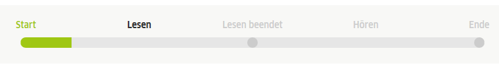 Terwijl je met de test bezig bent kun je op een voortgangsbalk voortdurend zien hoe ver je gevorderd bent. De beschikbare tijd is maximaal 90 minuten vanaf het starten van de test. Zorg dat je niet te veel tijd aan lezen besteedt, want dat kan tot gevolg hebben, dat je luisteren niet binnen de maximaal beschikbare tijd af krijgt.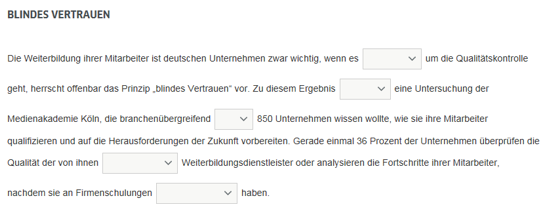 Bij een invulopdracht klik je het lege veld aan en vervolgens één van de gegeven invulopties.Bij de luisteroefening lees je eerst de vraag. Daarna klik je op de audioknop.Je kunt elk geluidsfragment maximaal 2 x afluisteren. Je kunt niet terug naar een vorige vraag.Voorbeeld luister opdracht: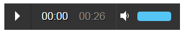 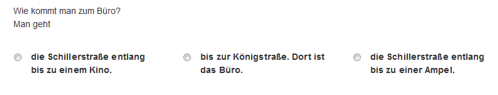 Langere teksten kun je met onderstaande balk uitklappen.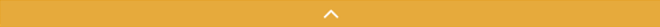 De mogelijkheid bestaat om een korte oefentest van 8 items te maken. Deze kun je vinden via: https://www.goethe.de/de/spr/kup/prf/prf/bul.html > Demo-Version of direct via onderstaande link:Goethe-Test PRO Demo-Version (directe link)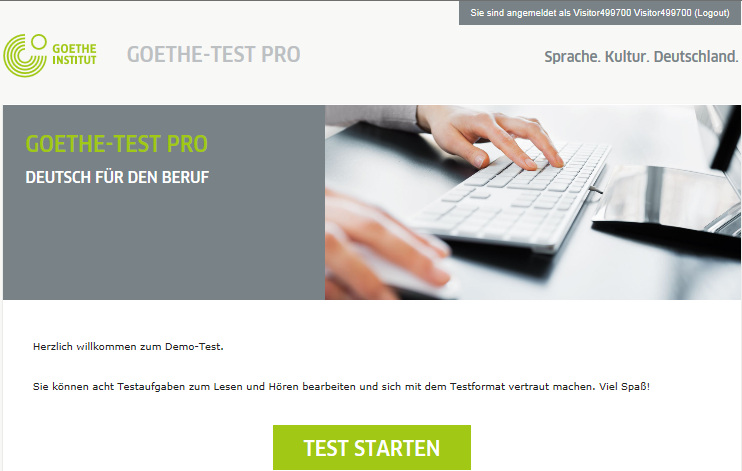 t.a.v. de verantwoordelijke docent DuitsHet verdient aanbeveling deze instructie voorafgaand aan het examen samen met de kandidaten door te nemen en na afloop van de voorlichting in te nemen, zodat deze instructie tijdens het examen opnieuw beschikbaar kan worden gesteld aan de kandidaten.Het is tevens zinvol dit document vooraf digitaal aan de kandidaten te verstrekken. Alle kandidaten hebben zo vooraf gelegenheid hier kennis van te nemen, zodat alle deelnemers van tevoren een account aan kunnen maken op Mein Goethe.de, het platform van het Goethe Institut in München.Tot slot adviseren wij de bladen met de toegangscodes te voorzien van de namen van de kandidaten, zodat achteraf inzichtelijk is wie welke code heeft gebruikt. Bovendien blijkt zo bij het uitdelen direct welke kandidaten ontbreken. Na afloop worden de bladen met de codes weer ingenomen.I.5 Officiële samenvatting van de voorschriften rond de Goethe-Test PRO1.5.1 Informatie over de documenten van de Goethe-Test PRO1.5.2 Aanwijzingen voor de afname van de Goethe-Test PROII SchrijvenVoor de schrijftoetsen DiB A2/B1 is een vrij beschikbaar modeltoetspakket ontwikkeld die de basis vormt voor alle schrijftoetsen van Duits in de beroepscontext.Het concrete materiaal staat als PDF-document op http://duitsmbo.nl in de rubriek examinering. Het omvat:1 Materiaal voor kandidaten: modeltoets schrijven, incl. invulblad 2 Materiaal voor examinatoren/assessorenII.1 Tips voor de afname van de schrijftoetsVoorbereidingToetsopdrachten en antwoordbladen: één exemplaar per kandidaat afdrukken.Beoordelingscriteria en scoringsblad: druk een exemplaar af voor beide beoordelaars.Zorg voor voldoende woordenboeken (papieren versies NL-D, eventueel ook D-NL).Geef kladpapier van school of wit papier. Tijdens het examen is een begeleider/surveillant aanwezig.UitvoeringDe examentijd (40 minuten) begint zodra alle deelnemers het examenmateriaal voor zich hebben en de identiteit van de deelnemers duidelijk is vastgesteld.Kandidaten kunnen de tijd naar eigen inzicht per taak verdelen.Opmerking voor kandidaten: NIET met potlood schrijven, maar met een balpen of een andere pen. Alles moet worden overgeschreven van het kladpapier op het antwoordblad. Alleen wat op het antwoordblad staat, wordt beoordeeld.Geef af en toe de resterende tijd aan (bijvoorbeeld: U hebt nog 20 minuten de tijd).Aan het einde van het examenDe surveillant verzamelt ALLE documenten van elke deelnemer. Kandidatenbladen, antwoordbladen en kladpapier, ook ongebruikte exemplaren. Deelnemers mogen in geen geval examendocumenten uit de toetsruimte meenemen.WaarderingElke schrijfopdracht wordt onafhankelijk geëvalueerd door twee beoordelaars aan de hand van de evaluatiecriteria. Uit beide scores (puntenaantal) wordt het rekenkundig gemiddelde berekend.II.2 Beoordelen van de schrijftoets: achtergrondenII.2.1 Doelen en beschrijving van de toetsOnderdeel 1: Een e-mail schrijven in het (semi)formele register can do-beschrijving B1Kan berichten schrijven met eenvoudige, direct relevante informatie die is gericht op dienstverleners, lerenden of anderen met wie hij / zij in het dagelijks leven te maken heeft, en kan de belangrijke dingen daarin begrijpelijk maken. (Raad van Europa 2001, blz. 87)can do -beschrijving A2Kan een heel eenvoudige persoonlijke brief schrijven en daarin voor iets bedanken of zich ergens voor verontschuldigen. (Raad van Europa 2001, blz. 68)Doel van de toetsDit onderdeel betreft actieregulering op het gebied van onderwijs of werk. Communicatiepartners zijn supervisors, chefs, docenten en dergelijke. Doelen van communicatie zijn: afspraken maken en hierop reageren, reageren op vacatures, etc. De deelnemers schrijven een e-mail aan leidinggevenden, collega's of aan de eigen docent, aan personen die worden geadresseerd in het (semi)formele register. Verlangde taalhandelingen zijn b.v. excuses, afspraken etc. Getoond wordt het vermogen om communicatiepartners met gepaste beleefdheid te benaderen.Vorm van de toetsDe taak omvat een situatie, een contactpersoon, een persoon die aangeschreven wordt en een schrijfdoel. Er worden drie schrijfhandelingen verlangd. De deelnemers aan het examen moeten een tekst schrijven die geschikt is voor de situatie en daarin de voorgeschreven taalhandelingen behandelen. Er wordt een vrije, samenhangende tekst van ongeveer 40 woorden verwacht.De deelnemers krijgen de opdracht in het Nederlands. Onderdeel 2: Een online forumbericht schrijvencan do-beschrijving B1Kan informatie en gedachten over zowel abstracte als concrete onderwerpen delen, informatie bekijken en redelijk uitleggen of vragen stellen over een probleem. (Raad van Europa 2001, blz. 86)can do-beschrijving A2Kan iets schrijven over alledaagse aspecten van de eigen omgeving in de vorm van gekoppelde zinnen, zoals over mensen, plaatsen, een baan of studie-ervaringen. (Raad van Europa 2001, blz. 68)Doel van de toetsDit deel gaat over deelname aan het publieke debat.Communicatiepartner is een anoniem publiek op het internet. Deelnemers moeten (neutraal register) een samenhangende tekst schrijven in de vorm van een bijdrage aan een blog of internetforum. Het communicatieve doel is om stelling te nemen bij een concrete situatie. De examendeelnemers schrijven een bijdrage aan een discussie- of infoforum op het internet. Ze drukken  b.v. hun eigen mening uit over een reis, een hotel, een evenement. Ze geven voorbeelden aan van hun eigen ervaringen, resultaten van een internetrecherche en redenen voor hun oordeel. Het gaat daarbij om een ​​beperkte weergave van voor- en nadelen.Vorm van de toetsDe taak omvat een situatieschets en introduceert het onderwerp. Deelnemers worden uitgenodigd om hun eigen mening over dit onderwerp te schrijven in de vorm van een blog. Daarvoor worden drie discussiepunten gegeven. Deelnemers moeten hun mening en ervaring op deze drie punten naar behoren presenteren. Er moet een samenhangende tekst van ongeveer 80 woorden geleverd worden. De deelnemers krijgen de opdracht in het Nederlands.AlgemeenDe deelnemers schrijven hun teksten op een antwoordblad. Ze kunnen kladpapier gebruiken. In dat geval moeten ze tijdens het examen hun definitieve versies op het antwoordblad overschrijven. Waar dat mogelijk is, kunnen de opdrachten ook op de computer gemaakt worden. Dan mogen hulpprogramma’s als spelling- en grammaticacontrôle niet beschikbaar zijn.De in de toetsonderdelen 1 en 2 geproduceerde teksten worden telkens beoordeeld op inhoudelijke,  communicatieve en linguïstische aspecten.II.2.2 Toepassing van de beoordelingskriteriaDe geproduceerde teksten worden beoordeeld in termen van inhoud, communicatie en taal.Tijdens de "uitvoering van de taak" laten de examendeelnemers zien dat ze de schrijftaak correct begrepen hebben en dat ze deze adequaat kunnen uitvoeren. Daarbij wordt beoordeeld:Hoe volledig en toereikend is de schrijftaak vervuld? De lengte van de tekst speelt een ondergeschikte rol in de evaluatie.Hoeveel van de inhoudelijke punten zijn duidelijk verwerkt?Past het register (bijvoorbeeld aanhef, begroeting, jargon, etc.) bij de communicatiepartner en de schrijfgelegenheid?Voldoet de tekst van onderdeel 1 aan de noodzakelijke beleefdheidsconventies t.a.v. de geadresseerde?Hoe goed zijn de taalfuncties (bijv. in onderdeel 2: zijn mening geven, iets beargumenteren, beschrijven) geïmplementeerd in de gebruikte taalhandelingen?De communicatieve criteria beantwoorden de vragen:Hoe toepasselijk is de organisatie van de tekst?Hoe effectief is de tekst gestructureerd?Wat betreft de linguïstische aspecten wordt naar spectrum en taalbeheersing gekeken. Allereerst wordt er aandacht besteed aan hoe effectief, flexibel en gedifferentieerd de taalmiddelen worden gebruikt en pas dan in welke mate  ze in hun effectiviteit beïnvloed worden door fouten.Woordenschat: welke taalkundige middelen worden gebruikt? Hoe passend en nauwkeurig zijn deze?Structuren: welke structuren worden gebruikt en hoe correct is de gebruikte taal in termen van morfologie, syntaxis, spelling en interpunctie?De beoordeling richt zich niet primair op de fouten, maar evalueert eerst wat de schrijfprestaties positief maakt. Bij het beschouwen van de fouten wordt vervolgens een onderscheid gemaakt tussen kleine formele fouten, zoals onjuist gebruik van het lidwoord, die het begrip niet of nauwelijks beïnvloeden en fouten, die het begrip beïnvloeden, zoals het kiezen van een verkeerde vervoeging. Het aantal fouten is hier van secundair belang.De beoordelingsschaal en de bijbehorende schaalverdeling  telt zes niveaus.De twee hoogste niveaus (B1 goed voldaan en B1 voldaan) staan voor een schrijfniveau dat overeenkomt met het niveau B1.B1 goed voldaan wordt toegekend als het schrijfniveau duidelijk op niveau B1 ligt. B1 voldaan wordt toegekend als individuele missers worden gemaakt, bijvoorbeeld als niet alle taalhandelingen op bevredigende wijze worden vervuld.A2 goed voldaan en A2 voldaan geven een schrijfprestatie aan die op niveau A2 ligt. A1 voldaan geeft een schrijfprestatie aan, die op niveau A1 ligt.Onder A1 geldt als oordeel als de schrijfprestatie niet goed kan worden beoordeeld omdat de inhoud niet past bij de opdracht, door beknoptheid of gebrek aan begrip. Dit wordt als „thema gemist“ of  als taalkundig „continu ontoereikend“  gekenmerkt. II.2.3 CorrectievoorschriftenII.2.4 Kernpunten bij de beoordeling II.2.5 Leerlingprestaties en hun beoordeling: 5 voorbeelden De onderstaande 5 voorbeelden van leerlingprestaties en de beoordeling ervan door specialisten van het Goethe-Institut München bieden we hieronder aan in hun oorspronkelijke taal, Duits.Teil 1  Voorbeeld 1 Stefanie Gutentag  Frau Müller, Wir haben einem Gespräch, aber ich kann dem Termin kann ich nicht kommen.  Entschuldigen. Ich habe dan eine Gespräch mit Schule. Aber ich kann Donnerstag das Gespräch mit Sie afsprechen. Viele grussen NN 37 Wörter Teil 1 Voorbeeld 1  Stefanie Beoordeling Ergebnis: 22 / 50 Punkte Kommentar: Es handelt sich um eine Leistung im unteren Bereich des Niveaus A2. Teil  2  Voorbeeld 2  Sander Meine Erfahrungen mit Hotel Drei Könige Ich war vor drei tagen in Eine Hotel in München, ein Kollege hat diese Hotel empfohlen und im Internet fanden ich viele gute Hotelbeoordelingen  aber ich gute und nicht so gute Erfahrungen gehat. Meine Erfahrungen mit meine Zimmer war gut aber Service war langsam und langweilig. Essen und Trinken war beschen gut aber ich hat keine service für es abhölen von Essen und Trinken. Umgebung war slecht er war keine Schwimmbad oder ein Zentrum in der nehe.   83 Wörter Teil  2  Voorbeeld 2  Sander  Beoordeling Ergebnis: 36  / 50 Punkte Kommentar: Es handelt sich um eine Leistung im oberen Bereich des Niveaus A2 Teil 1  Voorbeeld 3  Carolijn Geehrte Frau Müller,leider kann ich nicht zu unser vereinbahrter Gespräch über mein Praktikum kommen. Ich werde an den Tag opperiert. Vielleicht könnten wir das Gespräch am Montag 25. Mai um 09.00 nachhohlen? mit freundlichen Gruß NN 38 Wörter Teil 1  Voorbeeld 3  Carolijn Beoordeling Ergebnis: 48 / 50 Punkte Kommentar: Es handelt sich um eine Leistung im oberen Bereich des Niveaus B1.  Teil  2  Voorbeeld 4  Gijs Sehr geehrte Damen und Herren, ich bin ein paar Tagen ins Hotel gewesen und ich habe getagt, ich informiere dich über meinen Erfahrungen. Das Zimmer war sehr klein, am Internet sieht das viel größer aus. Aber die Service war sehr gut und sehr gemütlich. Das Essen und Trinken war sehr gut, das Essen war echt lecker und sie hatten sehr viel verschiedene Marken Trinken, sehr gut. Nur die Umgebung wahr schlecht. Es war nicht so schön wie am Internet. Danke für Ihre zeit! Mit freundlichen Grüßen  NN  88 Wörter Teil  2  Voorbeeld 4 Gijs  Beoordeling Ergebnis: 42 / 50 Punkte Kommentar: Es handelt sich um eine Leistung auf dem Niveau B1. 	  Teil 1 Voorbeeld 5 Laura Sehr Gehrte Frau Müller,entschuldigen for höflich und berichten. Ich must einen gespräch afzagen. Ich kanst nicht kommen. Ich habe ein termin. Kanst das Gespräch auch laten? Mit Freundlichen Grusse NN 32 Wörter Teil 1 Voorbeeld 5  Laura Beoordeling Ergebnis: 10 / 50 Punkte Kommentar: Es handelt sich um eine Leistung im unteren Bereich des Niveaus A1.  III Spreken/Gesprekken voerenVoor de spreektoetsen DiB A2/B1 is een vrij beschikbaar modeltoetspakket ontwikkeld dat de basis vormt voor alle schrijftoetsen van Duits in de beroepscontext.Het concrete materiaal staat als PDF-document op http://duitsmbo.nl in de rubriek examinering. Het omvat:1 Materiaal voor kandidaten: modeltoets spreken, kandidaten 1 en 22 Materiaal voor examinatoren/assessoren: complete modeltoets, incl. beoordelingskriteria en beoordelingsbladIII.1 Afnametips en -voorschriften voor de spreek-/gesprekstoetsenIII.1.1 Voorbereiding van de toetsmaterialen Deel 1 en deel 2 van de mondelinge opdrachten op dikker papier uitprinten en voor deel 1 kaartjes uitknippen. Voor deel 2 twee kaarten.Deel 3 en deel 4 van de kandidatenbladen voor beide kandidaten uitprinten. Voldoende woordenboeken (papieren versie D–NL en NL–D) klaarleggen.III.1.2 Voorbereiding De kandidaten bereiden zich 15 minuten voor op het mondelinge examen in een lokaal, in stilte. Een surveillant is aanwezig. Ze bereiden zich alleen op deel 3 en deel 4 van het examen voor en krijgen alleen deze opdrachten ter voorbereiding. De kandidaten kiezen voor deel 4 één thema uit voor hun presentatie. Ze mogen een woordenboek (papier, niet digitaal) gebruiken en notities op een apart blad papier of bij de opgaven maken. Ze mogen hun notities meenemen naar het examen en deze gebruiken. Ze moeten echter wel vrij spreken en mogen niet alles voorlezen. III.1.3 Afname van het examen (ca. 20 minuten) Onderdeel 1: Dialoog (2-3 min.): Beide kandidaten krijgen ieder 4 kaarten en stellen bij elk kaartje een vraag, de andere kandidaat geeft een antwoord hierop. Er moet een gesprek ontstaan, dus moeten de deelnemers, als het mogelijk is, in meer dan een korte zin antwoorden. Onderdeel 2: Monoloog (3 min): De deelnemers houden een korte monoloog over de vraag op hun kaartje met behulp van de gegeven trefwoorden. Een examinator stelt één of twee vragen. Onderdeel 3: Dialoog (3 min): De deelnemers voeren met elkaar een gesprek over het organiseren van iets. Ze bespreken en bediscussiëren meerdere punten die gepland moeten worden.  Onderdeel 4: Monoloog (voordracht) met betrekking tot een thema (3-4 min): De deelnemers houden een gestructureerde voordracht met behulp van de sheets van de opdracht. Ze gaan in op alle sheets. Na de voordracht stelt een examinator nog twee vragen met betrekking tot het thema. III.1.4 Gemeenschappelijke beoordeling Met het beoordelingsformulier spreken beoordelen de examinatoren twee kandidaten gelijktijdig. Ze kunnen al tijdens het examen notities maken en hun beoordeling invullen. Na afloop van het examen (ca. 20 minuten) hebben beide examinatoren nog 10 minuten om een gezamenlijke beoordeling te geven en deze op het resultatenformulier spreken per kandidaat in te vullen.  De mondelinge examens voor de kandidatenkoppels kunnen dus elke 30 minuten gepland worden. III.1.5 Tips voor de gespreksleiding, incl. een voorbeeldIII.2 Beoordelingsbladen voor examinator c.q. assessorVoor de hand van de beoordelaars (dus: examinator en assessor) is een dubbel beoordelingsblad ontwikkeld:ERGEBNISBOGEN SPRECHENTeilnehmende/r: …………………………………….	Prüfungssatz: …………………Notieren Sie hier Ihre Bewertung und gegebenenfalls eine Begründung. Bewertung 1: 		……………/100Bewertung 2:		……………/100Mittel gerundet: 	……………/100Ort: ……………………………			Datum: ………………………Name Bewertende/r 1: 			Name Bewertende/r 2: ………………………………………..……   	………..…..…………………………………Unterschrift Bewertende/r 1:		Unterschrift Bewertende/r 2:………………………………………………		…………………………………………………ERGEBNISBOGEN SPRECHENTeilnehmende/r: …………………………………….	Prüfungssatz: …………………Notieren Sie hier Ihre Bewertung und gegebenenfalls eine Begründung. Bewertung 1: 		……………/100Bewertung 2:		……………/100Mittel gerundet: 	……………/100Ort: ……………………………			Datum: ………………………Name Bewertende/r 1: 			Name Bewertende/r 2: ………………………………………..……   	………..…..…………………………………Unterschrift Bewertende/r 1:		Unterschrift Bewertende/r 2:………………………………………………		…………………………………………………IV VerslaggevingVoor elke toetssessie moet een protocolformulier worden ingevuld en naar de Prüfungskommission van de Stichting Duits in de Beroepscontext worden gestuurd of gemaild. Het is een eenvoudig formulier:Protokoll zur Durchführung der PrüfungDuits in de Beroepscontext – Deutsch für den Beruf NiederlandePrüfungszentrum/MBO-Schule:	_______________________________________________Datum der Prüfung:		________________Bitte Prüfungsmodul angeben:Goethe-Test PRO Schreiben Sprechen Prüfungsbeginn: ___________________Prüfungsende:    ___________________Name – Aufsichtsperson/en: _________________________________________________________Name – Prüfende:                    _________________________________________________________    Besondere Vorkommnisse während der Prüfung: ______________________________________________________________________________________________________________________________________________________________________________________________________________________________________________________________________________________________________________________________________________________________________________________________________________________________________________________________________________________________________________________________________________________________________________________________________________________________________________________________________________________________________________________________________________________________________________________________________________________________________________________________________________________________________________________________________Ort			Datum			Unterschrift Prüfende 	__________________	______________	____________________________________________D Examenreglement/PrüfungsordnungHieronder vindt u het officiële examenreglement van de stichting Duits in de Beroepscontext:E Omrekentabellen voor de examens Duits in de Beroepscontext A1, A2 en B1AlgemeenOverzicht examenaanbodHet examenaanbod van de Stichting Duits in de beroepscontext bestaat uit deelexamens voor:Lezen / Luisteren > adaptieve online Goethe-Test ProSchrijvenSpreken / Gesprekken voerenDeze examens leveren op basis van puntenscores een vaardigheidsprofiel op van de kandidaat gerelateerd aan het Europees Referentiekader voor Talen. Het gemeten profiel zegt meer over de kwalificatie van de geëxamineerde dan een cijfer, deze waarderingsmethodiek matcht evenwel niet met de wettelijk voorgeschreven beoordelingssystematiek in het MBO. Vandaar de omrekentabellen hieronder.   Regelgeving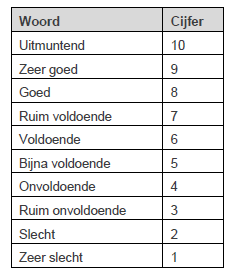 De wijze van eindwaardering is in 2016 vastgelegd in het Examen-en kwalificatiebesluit beroepsopleidingen WEB (art.15, tweede lid). De eindwaardering moet worden uitgedrukt met een waardering uit een reeks woorden die in ieder geval de waarderingen onvoldoende, voldoende en goed bevatten. In de handreiking Compensatieregeling keuzedelen: beoordeling in woord of cijfer van 20 mei 2016 publiceerde het Steunpunt Invoering Herziening Kwalificatiestructuur onder verantwoordelijkheid van het ministerie de volgende omzettingstabel:  voldoende wordt omgezet in een 6, onvoldoende in een 4 en goed in een 8.Lezen en luisterenNiveaunorm lezen - luisteren volgens het ERK, zoals gehanteerd door het Goethe-Institut voor de Goethe-Test PRO:De Stichting Duits in de Beroepscontext heeft deze norm voor het examenonderdeel lezen - luisteren van Duits in de Beroepscontext A1, A2 en B1 overgenomen, zie op de volgende bladzijde de precieze omzettingstabel (voor ERK-niveaus <A1, A1, A2, B1, B2, C1, C2) in Nederlandse schoolcijfers tussen 1.0 en 10.0.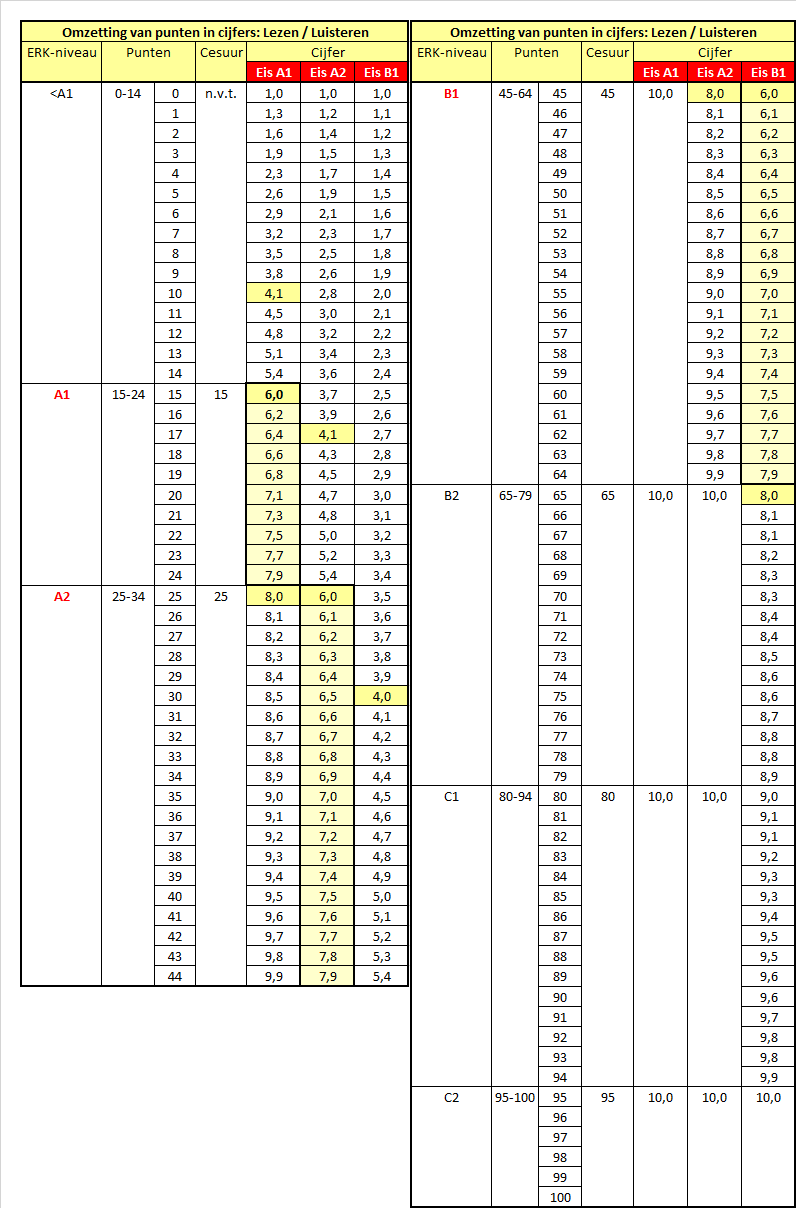 III) 	Schrijven en spreken A1, A2, B1Niveaunorm Schrijven en Spreken A1, A2, B1 volgens het ERK, zoals gehanteerd door het Goethe-Institut:De Stichting Duits in de Beroepscontext heeft deze norm voor de examenonderdelen schrijven en spreken van Duits in de Beroepscontext A1, A2 en B1 overgenomen, zie op de volgende bladzijde de precieze omzettingstabel (voor ERK-niveaus <A1, A1, A2, B1) in Nederlandse schoolcijfers tussen 1.0 en 10.0.Het Goethe-Institut onderscheidt in de waardering niet tussen Spreken en Gesprekken voeren. De vaardigheden in beide onderdelen worden wel gemeten. Het examenonderdeel Spreken heeft derhalve betrekking op zowel Spreken als Gesprekken voeren. Het examen bevat voor beide subvaardigheden 2 opgaven. Desgewenst is het dus mogelijk de behaalde punten op te splitsen over de afzonderlijke onderdelen. In dat geval moeten de gemeten puntentotalen uiteraard met 2 vermenigvuldigd worden, zodat de totaalscore uitkomt op maximaal 200 punten. Het effect daarvan is wel, dat dan de weging van de 2 spreekvaardigheidsonderdelen voor 40% meetelt  in het eindcijfer i.p.v. 25% bij een evenredige weging.IV Onderlinge weging resultaten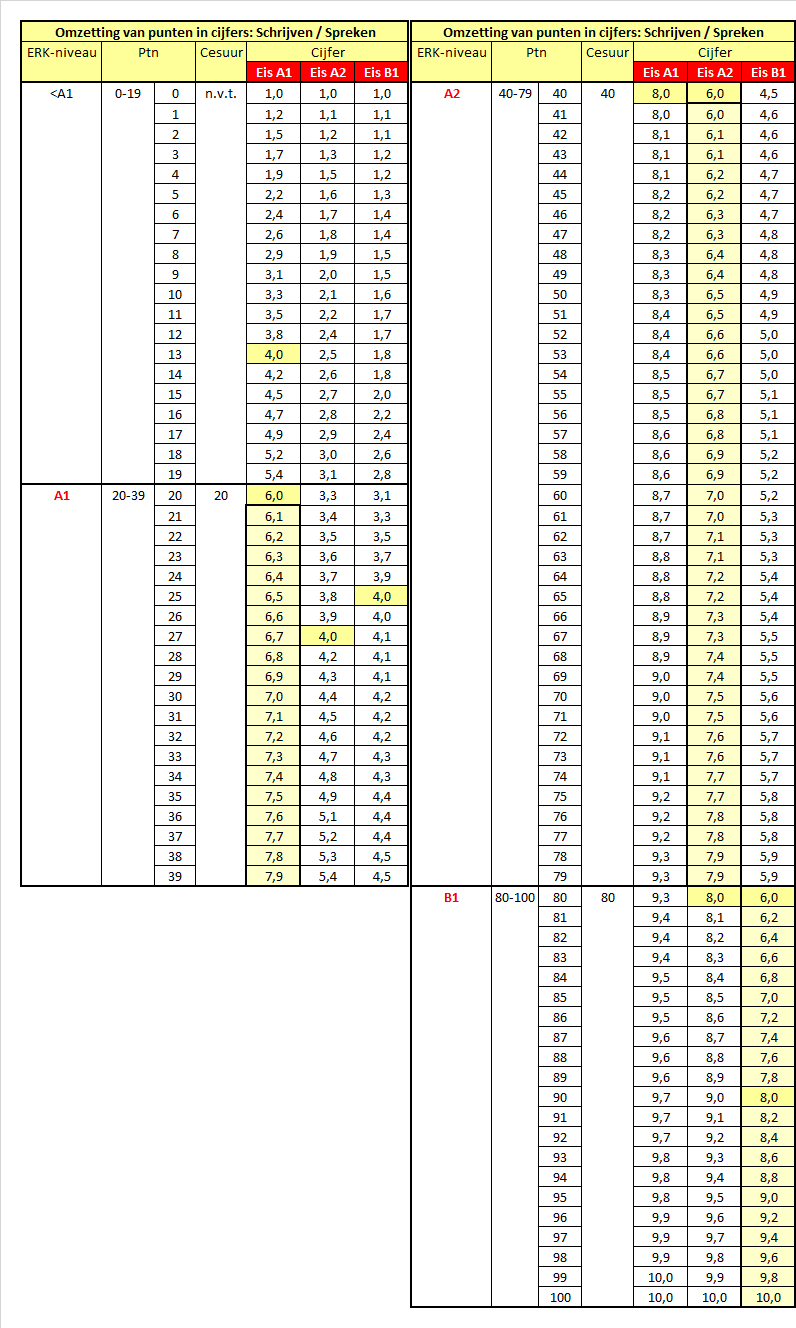 De Stichting Duits in de Beroepscontext doet geen uitspraak over de onderlinge weging van de resultaten van de afzonderlijke onderdelen in het eindcijfer. Het is denkbaar, dat de betrokken opleidingen een prioriteit in relatie tot de eindkwalificatie van de kandidaat aanbrengen in de weging. Het is aan de instelling dat in de interne Onderwijs- en Examenregeling  vast te leggen.Stand:	 23 september 2019Information zu den Dokumenten des Goethe-Test PROVOR dem PRÜFUNGSTAG1. Hinweise zur Durchführung der Goethe-Test PRO für Lehrer. Dokument zur Vorbereitung und Durchführung des Tests. Achten Sie bitte darauf, dass die Schüler keine Apple-Kopfhörer benutzen (kann Probleme verursachen) und testen Sie vor Beginn die Kopfhörer (Lautstärke!).2. Prüfungsordnung Duits in de BeroepscontextTeil III der Prüfungsordnung bezieht sich auf den Goethe-Test PRO. 3. Leerling toetsinfoZusätzlich zu den Tutorials, gibt es auf http://duitsmbo.nl in der Rubrik Examinering auf Niederländisch eine Anleitung für Studenten für die Prüfung Duits in de Beroepscontext, mit einer Anleitung inkl. Screenshots für den Goethe-Test PRO. 4. Tutorial Teilnehmende Registrierung und Erstanmeldung MeinGoethe.deDie Tutorials sind sehr anschaulich und können i.d.R. mit Windows Media Player geöffnet werden. Bitte vor Gebrauch testen.Alle Teilnehmer sollten sich vorher oder am Tag der Prüfung auf MeinGoethe.de registrieren. Man kann das Passwort nach dem gleichen Muster erstellen lassen, z.B.:  Studentennummer oder für die ganze Gruppe das gleiche Passwort „welkom01“. Achtung: die Teilnehmer tragen unter Mein Profil ihre persönlichen Daten ein. Diese Daten stehen später auf dem Zeugnis und müssen daher korrekt angegeben werden, also Namen mit Großschreibung und das korrekte Geburtsdatum.5.Testeinführung_GoetheTestPRO_MBO_Schulen.pptDiese PPP am besten schon vor dem Prüfungstag mit den Teilnehmern durchgehen um sie in die Testaufgaben einzuführen. Sie können dann auch gleich die Demo-Version des Test machen, um die Aufgaben kennenzulernen. http://lernplattform.goethe.de/mod/adaptivetest/view.php?id=5493&lang=de.AM PRÜFUNGSTAG6. Tutorial Teilnehmende Goethe-Test PRO starten.Dieses Tutorial am Prüfungstag mit den Teilnehmern durchgehen. Sie müssen noch einmal ihre Namen und Geburtsdatum bestätigen und  den Geburtsort angeben. Bitte auf Großschreibung achten! Wir können die GTP-Zeugnisse im Nachhinein nicht mehr berichtigen.7.  Registrierungscodes (Enrolment Tokens) für Teilnehmende:Jeder Teilnehmer benötigt einen Registrierungscode um den Goethe-Test PRO zu starten. Diese Codes bitte ausdrucken und am Tag der Durchführung des Goethe-Test PRO vor Beginn der Prüfung den Teilnehmern austeilen. Die Kandidaten schreiben ihren Namen auf das Blatt. Nach dem Test wieder einsammeln und auch die Blätter mit den unbenutzten Codes im examenbureau abgeben. Unbenutzte Codes werden von uns erneut aufgerufen und bei der nächsten Prüfungsrunde zur Verfügung gestellt. 8. Durchführungsprotokoll GTP Zu jeder Testdurchführung muss ein Protokoll ausgefüllt werden. Unregelmäßigkeiten, Toilettengänge usw. werden dort vermerkt. Bitte bei Prüfungszentrum den Namen der MBO-Schule eintragen, die Unterschriften nicht vergessen und das Protokoll digital zurückschicken an das Goethe-Institut und an das Sekretariat der Stiftung Duits in de Beroepscontext.Informatie over de documenten van de Goethe-Test PROVOORAFGAAND aan de DAG VAN AFNAME1. Aanwijzingen voor de afname van de Goethe-Test PRO voor leerkrachten. Document ter voorbereiding en uitvoering van de test. Zorg ervoor dat de leerlingen geen Apple-koptelefoon gebruiken (kan problemen veroorzaken) en test de koptelefoons alvorens te starten (volume!).2. Examenregeling Duits in de Beroepscontext Deel III van het examenreglement verwijst naar de Goethe-Test PRO.  3. Leerling toetsinfo Naast de instructies is er op http://duitsmbo.nl in de rubriek Examinering een instructie in het Nederlands voor studenten die aan het examen Duits in de Beroepscontext deelnemen met screenshots voor de Goethe-Test PRO.4. Instructie registratie en eerste aanmelding MeinGoethe.deDe instructies zijn zeer toegankelijk en kunnen in principe met Windows Media Player geopend worden. S.v.p. testen voor gebruik. Alle kandidaten moeten zich van tevoren of op de dag van het examen op MeinGoethe.de registreren. Instrueer hen eventueel het wachtwoord volgens hetzelfde patroon aan te maken, bijvoorbeeld: studentnummer of voor de hele groep hetzelfde paswoord “welkom01”.  Let op: de kandidaten voeren hun persoonlijke gegevens in onder Mijn profiel. Deze gegevens staan ​​later op het certificaat en moeten daarom correct worden vermeld, d.w.z. namen met hoofdletters en de juiste geboortedatum.Weniger anzeigenMeintest du: Zwischenfälle bzw. besondere Vorkommnisse Testaufsicht inkl. Registrierungscode im Protokoll der Testdurchführung.MEHR ÜBERSETZENBestätigt von der Übersetzer-CommunityBeitreten5.Testeinführung_GoetheTestPRO_MBO_Schulen.ppt
Het is het beste om deze PPP's vóór de dag van het examen door te nemen met de kandidaten om hen kennis te laten maken met de testtaken. Zij kunnen dan meteen de demoversie van de test maken om de opgaven te leren kennen.
 http://lernplattform.goethe.de/mod/adaptivetest/view.php?id=5493&lang=de.OP DE DAG VAN DE TEST6. Tutorial Teilnehmende Goethe-Test PRO starten.Neem deze instructie op de dag van het examen met de deelnemers door. Zij moeten hun naam en geboortedatum nogmaals bevestigen en hun geboorteplaats opgeven. Let op hoofdlettergebruik! We kunnen de GTP-certificaten achteraf niet meer corrigeren.   7. Registratiecodes (Enrolment Tokens) voor kandidaten: Elke kandidaat heeft een registratiecode nodig om de Goethe-Test PRO op te starten. Druk deze codes af en deel ze uit aan de deelnemers op de dag dat de Goethe-Test PRO wordt uitgevoerd vóór het begin van het examen. Laat de kandidaten hun naam er op zetten. Verzamel ze na afloop van de test en geef ze incl. de niet gebruikte registratiecodes af aan het examenbureau. Ongebruikte codes worden door ons opnieuw afgegeven en beschikbaar gesteld in de volgende examenronde.   8. Afnameprotocol GTP Voor elke testafname moet een protocol zijn ingevuld. Onregelmatigheden, toiletbezoek, enz. worden daarop aangetekend. Voer de naam van de MBO-school in bij  Examencentrum , vergeet de handtekeningen niet en stuur het protocol digitaal terug naar het Goethe-Institut en het secretariaat van de Stichting Duits in de Beroepscontext.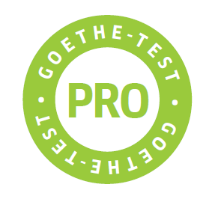 HINWEISE ZUR DURCHFÜHRUNG DESGOETHE-TEST PRO Bitte beachten Sie, dass alle Tests streng beaufsichtigt werden müssen, um die Sicherheit und Zuverlässigkeit des Tests zu gewährleisten. Die Aufsicht ist für die korrekte Durchführung des Tests verantwortlich. Es ist unbedingt notwendig, dass alle Tests auf dieselbe Art und Weise durchgeführt werden. Veränderungen der Anweisungen und im Vorgehen können zu empfundener oder tatsächlicher Ungerechtigkeit führen.  Sämtliche Testmaterialien sind höchst vertraulich zu behandeln und müssen zu jeder Zeit sicher verwahrt werden. Dies gilt auch für die Registrierungscodes. DER TEST  Beachten Sie, dass es bei der Durchführung eines computeradaptiven Tests einige Besonderheiten gibt: Wenn vom Administrator kein Zeitlimit gesetzt wurde, dauert der Test ungefähr 60 Minuten. Die Länge des Tests hängt vom Niveau des Kandidaten/der Kandidatin ab. Einige Kandidaten/Kandidatinnen sind vielleicht nach 30 Minuten fertig, andere können über eine Stunde benötigen. Alternativ kann der/die Administrator/in eine zeitliche Begrenzung festlegen. Beendet ein Kandidat/eine Kandidatin einen Test jedoch, bevor alle Aufgaben bearbeitet sind, oder verwendet er/sie zu viel Zeit auf den Teil Lesen, sodass ihm/ihr nicht mehr genug Zeit für den Teil Hören zur Verfügung steht, dann wird er/sie kein Ergebnis erhalten. Es wird daher empfohlen, dass der/die Administrator/in kein Zeitlimit festsetzt. Wenn ein Zeitlimit gesetzt wurde, dann sollte der/die Administrator/in Sie darüber informieren und Sie sollten die Kandidaten/Kandidatinnen daran erinnern, nicht zu viel Zeit auf eine Aufgabe zu verwenden und den Test in angemessener Geschwindigkeit zu bearbeiten.  Jeder/Jede Kandidat/-in bekommt einen anderen Test. Es ist jedoch möglich, dass verschiedene Kandidaten/Kandidatinnen während eines Tests dieselbe Frage bekommen.  Während eines Online-Tests müssen Sie umso mehr darauf achten, dass die Kandidaten und Kandidatinnen die Anwendung nicht verlassen, um auf das Internet oder andere Bereiche des PCs zuzugreifen. Unterschiedliche Aufgaben zielen auf unterschiedliche Fähigkeiten ab: Hören, Lesen und Grammatik/Vokabular. Der Kandidat/Die Kandidatin wird zuerst die Vokabel-, Grammatik- und Leseaufgaben bekommen und dann die Aufgaben zum Hören. TESTRAUM Folgendes bezieht sich auf den Raum, in dem der Test durchgeführt wird. Es sollte mindestens eine Aufsichtsperson pro 25 Kandidaten/Kandidatinnen geben. Der Prüfungsraum muss die Anforderungen an die PC-Kapazitäten für die Anzahl der Geräte erfüllen (d.h. genügend Internet-Bandbreite für die Anzahl der Kandidaten/Kandidatinnen), um den Test online durchführen zu können.  Auf allen Endgeräten muss die aktuellste Version des Internet-Browsers installiert sein (Google Chrome, Internet Explorer, Mozilla Firefox, Apple Safari). Es muss geprüft werden, ob der Ton an allen Geräten funktioniert. Es sollte pro 10 Kandidaten/Kandidatinnen ein zusätzlicher PC sowie Kopfhörer vorhanden sein. Die Sitzanordnung sollte so sein, dass die Kandidaten/Kandidatinnen die Bildschirme der anderen Kandidaten/Kandidatinnen nicht sehen. Die Mindestentfernung zwischen den Bildschirmen sollte einen Meter betragen, es sei denn, die Monitore stehen Rückseite an Rückseite oder sind durch Trennwände ausreichender Höhe voneinander abgeschirmt. Alternativ können auch Stellwände als Sichtschutz verwendet werden. Sollten Sie sich für die Verwendung von Stellwänden entscheiden, sollte immer noch genügend Platz zwischen den Kandidaten/Kandidatinnen sein. Die Kandidaten/Kandidatinnen sollten nicht durch Geräusche anderer im Raum oder in der Nähe gestört werden. Die Kandidaten/Kandidatinnen sollten nicht durch Aktivitäten innerhalb ihres Sichtfeldes abgelenkt werden. Die Kandidaten/Kandidatinnen dürfen keinen Zugriff auf andere Materialien haben, wie z. B. Wörterbücher, Kursbücher, Notizen, egal ob in Druckform, auf dem PC gespeichert oder im Internet. Die Kandidaten/Kandidatinnen dürfen niemanden außer der Testaufsicht zu Rate ziehen – weder im Raum noch per Telefon oder Email. Die Testaufsicht ruft auf allen Endgeräten die Seite www.goethe.de auf und klicken oben rechts auf MeinGoethe.de  Wenn die Kandidaten/Kandidatinnen im Raum sind 1. Überprüfung der Identität der Kandidaten/Kandidatinnen vor dem Test. 2. Die Einführungspräsentation hält die Testaufsicht auf Deutsch in möglichst einfacher Sprache. 3. Registrierungscodes werden an Kandidaten/Kandidatinnen ausgeteilt (ein Code pro Teilnehmer/in). 4. Der Test beginnt. 5. Die Aufsichtsperson kontrolliert erneut die Identität der Teilnehmenden und ob sie im eigenen MeinGoethe-Account eingeloggt sind.6. Der Test muss in jedem Fall im Testraum beendet werden. Die Aufsicht sollte (bevor der jeweilige Kandidat den Raum verlässt) überprüfen, ob die Feedbackseite "Sie haben den Test beendet" angezeigt wird.7. Sobald die Kandidaten/Kandidatinnen fertig sind, loggen sie sich aus dem persönlichen MeinGoethe-Profil aus und können dann den Raum verlassen. Während des Tests Während des Tests müssen die Kandidaten/Kandidatinnen beaufsichtigt werden. Unter keinen Umständen darf die Aufsicht Hinweise geben oder Kandidaten/Kandidatinnen mit dem Testmaterial helfen. Wenn ein/-e Kandidat/-in den Raum aus irgendeinem Grund verlassen muss, sollte er/sie von einem/einer Mitarbeiter/-in begleitet werden. Wenn ein/-e Kandidat/-in einen Täuschungsversuch unternimmt, muss er/sie verwarnt werden, dass der Test bei einem weiteren Versuch ungültig wird. Die Testaufsicht vermerkt den Täuschungsversuch des Kandidaten inkl. Registrierungscode im Protokoll der Testdurchführung. Zwischenfälle bzw. besondere Vorkommnisse vermerkt die Testaufsicht inkl. Registrierungscode im Protokoll der Testdurchführung.  Sollte es technische Probleme geben, versuchen Sie Test neu zu starten oder weisen Sie dem Kandidaten/der Kandidatin einen neuen PC zu.  AANWIJZINGEN VOOR DE AFNAME VAN DE
GOETHE-TEST PRO
Houd er rekening mee dat er bij alle tests intensief moeten worden gesurveilleerd om de veiligheid en betrouwbaarheid van de test te garanderen. De supervisor is verantwoordelijk voor de correcte uitvoering van de test. Het is noodzakelijk dat alle tests op dezelfde manier worden uitgevoerd. Wijzigingen in de instructies en procedures kunnen leiden tot gevoelde of daadwerkelijke onrechtvaardigheid.Alle testmaterialen moeten met de grootste vertrouwelijkheid worden behandeld en moeten te allen tijde veilig worden bewaard. Dit geldt ook voor de registratiecodes.DE TEST   Houd er rekening mee dat er een aantal bijzonderheden zijn bij het uitvoeren van een adaptieve computer test: Als de beheerder geen tijdslimiet heeft ingesteld, duurt de test ongeveer 60 minuten. De duur van de test hangt af van het niveau van de kandidaat. Sommige kandidaten zijn mogelijk binnen 30 minuten klaar, andere kunnen meer dan een uur nodig hebben. Als alternatief kan de beheerder een tijdslimiet instellen. Als een kandidaat echter een test afrondt voordat alle taken zijn verwerkt of als hij / zij te veel tijd aan het leesgedeelte besteedt, heeft hij / zij niet langer voldoende tijd voor het luistergedeelte, dan zal hij / zij geen resultaat behalen. Wij adviseren de beheerder daarom geen tijdslimiet in te stellen. Als er een tijdslimiet is ingesteld, moet de beheerder u hiervan op de hoogte stellen en u dient de kandidaten eraan te herinneren niet te veel tijd aan een taak te besteden en de test in een passend tempo uit te voeren.Elke kandidaat krijgt een andere test. Het is echter mogelijk dat verschillende kandidaten dezelfde vraag krijgen tijdens een test.
 Tijdens een online test moet u er des te meer voor zorgen dat de kandidaten het testplatform niet verlaten om toegang te krijgen tot het internet of andere hulpmiddelen op de pc.
 
Verschillende opgaven zijn gericht op verschillende vaardigheden: luisteren, lezen en grammatica / vocabulaire. De kandidaat krijgt eerst de vocabulaire, grammatica en leesopgaven en vervolgens de luisteropgaven.DE EXAMENRUIMTE Het volgende heeft betrekking op de ruimte waarin de test wordt uitgevoerd.Er moet ten minste één toezichthouder per 25 kandidaten zijn.De examenruimte moet voldoen aan de PC-capaciteitsvereisten voor het aantal apparaten (d.w.z. voldoende internetbandbreedte voor het aantal kandidaten) om de test online te kunnen uitvoeren. Op alle apparaten moet de nieuwste versie van een gangbare internetbrowser zijn geïnstalleerd (Google Chrome, Internet Explorer, Mozilla Firefox, Apple Safari). Er moet worden gecontroleerd of het geluid op alle apparaten werkt. Er zou eventueel een extra pc en hoofdtelefoon per 10 kandidaten beschikbaar moeten zijn. De stoelindeling moet zodanig zijn dat de kandidaten de beeldschermen van andere kandidaten niet zien. De minimale afstand tussen de beeldschermen moet één meter zijn, tenzij de monitoren rug aan rug staan ​​of worden afgeschermd door afscheidingen van voldoende hoogte.Als alternatief kunnen ook scheidingspanelen gebruikt worden als zichtbelemmering. Als u besluit om scheidingspanelen te gebruiken, moet er nog voldoende ruimte tussen de kandidaten zijn.Kandidaten mogen niet gestoord worden door de geluiden van anderen in de ruimte of in de directe omgeving.Kandidaten mogen niet worden afgeleid door activiteiten binnen hun gezichtsveld.Kandidaten mogen geen toegang hebben tot andere materialen, zoals woordenboeken, cursusboeken, notities, in gedrukte vorm, opgeslagen op de pc of op internet.Kandidaten mogen niemand anders dan de surveillant raadplegen, noch in de toetsruimte, noch telefonisch of per e-mail.De surveillant zet op alle apparaten de pagina www.goethe.devast klaar en klikt rechtsboven op MeinGoethe.deWanneer de kandidaten in de ruimte zijn
1. Verificatie van de identiteit van de kandidaten vóór de test. 
2. De inleidende toelichting houdt de surveillant in zo eenvoudig mogelijke bewoordingen.
3. Registratiecodes worden uitgedeeld aan kandidaten (één code per deelnemer).
4. De test begint.5. De surveillant controleert nogmaals de identiteit van de kandidaten en of zij hebben ingelogd in hun eigen MeinGoethe-account.6. Het examen moet in ieder geval in de examenruimte beeindigd worden. De surveillant dient (voordat de kandidaat de ruimte verlaat) te controleren, of het betreffende beeldscherm de feedback geeft: Sie haben den Test beendet. 7. Zodra de kandidaten klaar zijn loggen ze uit vanuit het individuele MeinGoethe-profiel en kunnen zij de examenruimte verlaten. Tijdens de test
Tijdens de test moeten de kandidaten onder toezicht staan.
De surveillant mag in geen geval hints geven of kandidaten helpen met het testmateriaal. Als een kandidaat om welke reden dan ook de ruimte moet verlaten, moet hij / zij worden vergezeld door een medewerker.
 
Als een kandidaat probeert te frauderen, moet hij / zij gewaarschuwd worden dat  bij herhaling de test ongeldig wordt. De surveillant registreert de incident inclusief de registratiecode in het protocol van de testafname.Incidenten of speciale gebeurtenissen worden geregistreerd door de surveillant inclusief de registratiecode in het protocol van de testafname.Als er technische problemen zijn, probeer dan de test opnieuw te starten of wijs een nieuwe pc toe aan de kandidaat.OnderdeelActiviteitTexttype DomeinFormat TekstlengteAantal woorden circaTijd: Min 1 Interactie CorrespondentiePersoonlijke mededelingen om contacten te onderhouden E-MailSemi- formeel beroepsgericht,opleidingDeelnemers schrijven een vrije, persoonlijke tekst: antwoorden op een uitnodiging, verzoeken om een afspraak enz.40 15 2 ProductiePersoonlijke mening op papier zettenGastenboekBijdrage op een forumopenbaarDeelnemers schrijven een vrije tekst: beschrijven, argumenteren,vergelijken,een mening uiten enz.80 25 SprachniveauB1B1A2A2A1unter A1   TeilKriterium gut erfüllterfülltgut erfüllterfüllterfülltnicht erfülltAnmerkung1Erfüllung2016128402Erfüllung2016128401Kohärenz10864201Korrektheit10864201Wortschatz10864202Kohärenz10864202Korrektheit10864202Wortschatz1086420		Erreichte Punkte gesamt 		Erreichte Punkte gesamt 		Erreichte Punkte gesamt 		Erreichte Punkte gesamt 		Erreichte Punkte gesamt 		Erreichte Punkte gesamt 		Erreichte Punkte gesamt 		Erreichte Punkte gesamt von 100 PunktenMarkeringstekens voor de uitvoering van de opdrachtenVoltooide taalacties worden gemarkeerd met 1 tot 3 op de respectievelijke  positie in de linkermarge. Niet volledig ingevulde taalacties worden niet gemarkeerd. De eerste beoordelaar noteert de nummers van de taalhandelingen op het opgavenformulier. Fouten in de kenmerken van het teksttype en de situatie- en partner-gerelateerde taal worden in de linkermarge met een streepje | gemarkeerd.CoherentieFouten in de logische indeling en het koppelen van de taalhandelingen, zinnen en zinsdelen worden aan de rechterrand genoteerd met een verticaal streepje |.WoordenschatFouten in het vocabulaire worden gemarkeerd met een streepje|aan de rechterkant en onderstreept in de tekst. Ontbrekende woorden worden gemarkeerd door weglatingstekens op de respectievelijke plaats in de tekst.CorrectheidOvertredingen van regels van morfologie, syntaxis, spelling en interpunctie worden aan de rechterkant met een streepje | gemarkeerd en onderstreept in de tekst.Spelling Bij de beoordeling van spelling en interpunctie zijn de regels van de herziene spellinghervorming van 2006 van toepassing. Alle alternatieve spellingen die in de Duden worden gegeven, worden geaccepteerd, b.v. du met hoofd- of kleine letter. Alle Duitse varianten, b.v. ss in plaats van ß, worden geaccepteerd.FocusCommentaarUitvoering van de opdrachtOnderdelen 1 en 2: De vervulling van de opdracht is afhankelijk van de hoeveelheid taalfuncties die is vervuld. Een ontbrekende taalfunctie kan niet worden gecompenseerd door een adequaat register. De inhoudsitems kunnen in elke volgorde worden uitgewerkt zolang er maar een consistente tekst gemaakt wordt.Als het vereiste aantal woorden aanzienlijk minder dan 50% is, krijgt deze opdracht de waardering  ‚onder A1‘.Onderdeel 1: De tekst moet herkenbaar zijn als (semi) formele e-mail, met aanhef en afsluitende groet. De examendeelnemers moeten een redelijke mate van hoffelijkheid tonen.Onderdeel 2: Het formele ontwerp van de blog of forumbijdrage is nauwelijks onderhevig aan regels. Daarom wordt een neutraal register verwacht. Misverstanden (bijvoorbeeld een formele aanhef) leiden niet tot puntaftrek.CoherentieDe structuur en de interne logica van de tekst worden beoordeeld. De nuttige indeling van de inhoudspunten moet worden ondersteund door koppelingen.Puntenaftrek geldt voor:• De leesflow verstoren door thematische sprongen• onlogisch redenerenStructurenWoordenschatVoor de hoogste score wordt geen foutloze productie verwacht.Relevant is de begrijpelijkheid van de bijdragen. In het geval van taalfouten is het bepalend of een fout het begrip en dus de communicatie beïnvloedt of niet. Dit is gebaseerd op het begrip van een moedertaalspreker, en niet van docenten die gewend zijn aan Duits met fouten. Het spectrum en de beheersing van structuren en vocabulaire worden beoordeeld.Spectrum: hoe verfijnd zijn de woorden of grammaticale structuren die worden gebruikt? Is niveau B1 voldoende te beargumenteren?Beheersing: zijn de woorden of grammaticale structuren, d.w.z. morfologie, syntaxis, spelling en interpunctie correct en juist gebruikt?Kommentar Stefanie Bewertung Erfüllung der Aufgabe Mit 37 Wörtern ist der geforderte Textumfang erfüllt. Die Inhaltspunkte sich entschuldigen und begründen sind angemessen realisiert. Der Inhaltspunkt Termin vorschlagen ist teilweise realisiert und auch nur teilweise verständlich: mit Sie afsprechen. Die Textsorte ist teilweise angemessen umgesetzt: Gutentag, viele grussen.  A2 gut erfüllt 12 P Kohärenz  Kurze Wortgruppen sind durch einfache Konnektoren verbunden: aber  A2 erfüllt 4 P Strukturen, Rechtschreibung Der Text zeigt eine begrenzte Beherrschung einiger weniger grammatischer Strukturen und Satzmuster in einem auswendig gelernten Repertoire: ich kann nicht kommen, ich habe eine Gespräch. Mehrere Fehlgriffe stören den Lesefluss: ich kann dem Termin kann ich nicht, Gespräch mit Schule, mit Sie, grussen.  A1 erfüllt 2 P Wortschatz Der Text zeigt elementare Satzstrukturen mit memorierten Wendungen und Redeformeln, um begrenzte Informationen auszutauschen: Gespräch mit, Termin, Donnerstag. Fehlgriffe, die nicht das Verständnis stören: dan, Entschuldigen A2 erfüllt 4 P Kommentar Sander Bewertung Erfüllung der Aufgabe Mit 83 Wörtern ist der geforderte Textumfang  erfüllt. Drei Inhaltspunkte sind ausführlich realisiert: Zimmer war gut, aber Service war langsam, Essen und Trinken war beschen gut, Umgebung war slecht Die Textsorte ist stilistisch angemessen umgesetzt: Meine Erfahrungen mit Hotel Drei Könige B1 gut erfüllt  20 P. Kohärenz Die Wortgruppen sind zu einem Text verknüpft: gute und nicht so gute Erfahrungen, keine Schwimmbad oder ein Zentrum in der nehe Konnektoren: und, aber, oder A2 gut erfüllt  6 P. Strukturen, Rechtschreibung Einige einfache Strukturen sind korrekt verwendet: vor drei tagen, ein Kollege hat empfohlen, im Internet, viele gute Hotelbewertungen. Es gibt etliche elementare Fehlgriffe: fanden ich, ich Erfahrungen gehat, ich hat keine service für es abhölen von Essen, er war keine Schwimmbad Fehler in der Orthografie: drei tagen, Eine Hotel, beschen, abhölen, slecht, nehe A2 erfüllt  4 P. Wortschatz Der Text zeigt elementare Satzstrukturen mit memorierten Wendungen, kurzen Wortgruppen und Redeformeln, um begrenzte Informationen auszutauschen: Hotel in München, Kollege, empfohlen, Erfahrungen, langsam, Umgebung, Schwimmbad. Einige Fehlgriffe stören den Lesefluss: Service war langsam und langweilig, war beschen gut A2 gut erfüllt 6 P Kommentar Carolijn Bewertung Erfüllung der Aufgabe Mit 38 Wörtern ist der geforderte Textumfang erfüllt. Alle drei Inhaltspunkte sind ausführlich realisiert: Ich kann nicht kommen, ich werde operiert, wir können nachholen. Die Textsorte ist stilistisch angemessen realisiert: Geehrte Frau M, mit freundlichen Gruß  B1 gut erfüllt  20 P Kohärenz Der Text zeigt kurze Einzelelemente, die zu einer linearen, zusammenhängenden Äußerung verbunden sind: leider kann ich nicht, an dem Tag, Vielleicht können wir. Der Text enthält keine Nebensätze. Die Satzanfänge variieren: Leider, Ich, Vielleicht, mit   B1 erfüllt 8 P Strukturen, Rechtschreibung Der Text zeigt eine gute Beherrschung der grammatischen Strukturen: Gespräch über mein Praktikum, ich werde operiert, vielleicht könnten wir? am Montag, um 09.00 Trotz einiger Fehlgriffe bleibt klar, was ausgedrückt werden soll: zu unser vereinbahrter Gespräch, opperiert, nachhohlen, mit freundlichen Gruß B1 gut erfüllt 10 Wortschatz Der Wortschatz reicht aus, um sich über Themen wie Arbeit und aktuelle Ereignisse äußern zu können: vereinbartes Gespräch, mein Praktikum, operieren, Gespräch nachholen   B1 gut erfüllt 10 Kommentar Gijs Bewertung Erfüllung der Aufgabe Mit 88 Wörtern ist der geforderte Textumfang gut erfüllt. Alle drei Inhaltspunkte sind ausführlich realisiert: Das Zimmer war sehr klein, das Essen und Trinken war sehr gut, die Umgebung war schlecht Die Briefform ist bei einem Blog nicht üblich, führt aber nicht zu Punktabzug. B1 gut erfüllt 20 P. Kohärenz Die Einzelelemente des Textes sind zu einer zusammenhängenden Äußerung verbunden: Das Zimmer war sehr klein, am Internet sieht das viel größer aus. Die Sätze sind kurz und einfach, die Satzanfänge variieren: ich informiere dich, Das Essen, Es war nicht  Konnektoren: und, aber, nur B1 erfüllt 8 P. Strukturen, Rechtschreibung Im Text werden einige einfache Strukturen korrekt verwendet:  ich bin gewesen, ich informiere dich über, sieht größer aus, nicht so schön wie, danke für Es gibt elementare Fehler, die aber nicht das Verständnis stören: ein paar Tagen, ins Hotel gewesen, über meinen Erfahrungen, am Internet, Wechsel von „Sie“ zu „du“ Zwei Orthografiefehler: wahr, zeitA2 gut erfüllt 6 P. Wortschatz Im Text werden elementare Satzstrukturen mit memorierten Wendungen und kurzen Wortgruppen verwendet: ich informiere dich über meine Erfahrungen, gut und gemütlich, das Essen war echt lecker, sie hatten sehr viele verschiedene Marken, nur die Umgebung war schlecht  Der Wortschatz ist begrenzt, es gibt vereinzelte Fehlgriffe, die aber nicht das Verständnis stören: ich habe getagt, verschiedene Marken Trinken, die Service war gemütlich B1 erfüllt 8 P Kommentar Laura Bewertung Erfüllung der Aufgabe Mit 32 Wörtern ist der geforderte Textumfang nur knapp erreicht. Ein Inhaltspunkt ist angemessen realisiert: Ich kanst nicht kommen. Ich habe ein termin.  Die Inhaltspunkte sich entschuldigen und Termin vorschlagen sind nur teilweise verständlich: entschuldigen for höflich, Kannst das Gespräch laten? Die Textsorte ist teilweise angemessen umgesetzt: Sehr Gehrte Frau, Mit freundlichen Grusse A1 erfüllt 4 P Kohärenz Der Text bildet eine zusammenhängende Äußerung. Drei von den fünf sehr kurzen Sätzen beginnen mit „ich“. Der Text zeigt einmal einen Konnektor, wobei die Aussage unverständlich bleibt: entschuldigen for höflich und berichten A1 erfüllt 2 P Strukturen, Rechtschreibung Der Text zeigt eine sehr begrenzte Beherrschung einiger weniger grammatischer Strukturen und Satzmuster in einem auswendig gelernten Repertoire: ich muss afzagen, ich kanst nicht kommen, ich habe ein termin Einige Fehlgriffe stören das Verständnis: ich must, ich kanst, kanst auch ? Rechtschreibfehler: Sehr Gehrte,  Mit Freundlichen Grusse A1 erfüllt 2 P. Wortschatz Der Text zeigt einzelne Wörter und kurze Wendungen im Zusammenhang mit konkreten Bedürfnissen: entschuldigen, ein Gespräch, nicht kommen, habe ein Termin. Fehlgriffe, die das Verständnis stören: for höflich und berichten, afzagen, Gespräch laten. A1 erfüllt 2 P functieTranscriptie van wat er gezegd isinleidingHerzlich Willkommen zum Zertifikat Duits in de Beroepscontext. Mein Name ist (Name Prüfer/in 1) und das ist mein/e Kollege/Kollegin (Name Prüfer/in 2). Guten Tag (Prüfer/in 2).Wie heißen Sie? / Wie ist Ihr Name?Woher kommen Sie, Frau / Herr …?Wie lange lernen Sie schon Deutsch?Und wie lange sind Sie schon hier in ...?                   (die Teilnehmenden antwortenDarf ich fragen: Wie gefällt es Ihnen hier?                                         nacheinander)overgang naar onderdeel 1Diese Prüfung hat vier Teile.Teil 1 ist ein Gespräch. Sie stellen sich vor. Einer/Eine fragt und der/die andere antwortet bitte auf die Fragen.Wir geben ein Beispiel.Wo lebt Ihre Familie?Meine Familie lebt in München. Ich wohne dort mit meinen zwei Töchtern, Anke und Frauke und mein Papa wohnt ganz in der Nähe.Ah, interessant. DankeNehmen Sie bitte vier Karten. Möchten Sie beginnen?Fragen Sie jetzt.Antworten Sie bitte.Und jetzt Sie bitte. Sie fragen. Sie antworten.An Teilnehmende gewandt.Prüfer/in 1 zieht eine Karte, die vor ihm/ihr auf dem Tisch liegt, hält sie während des Dialogs so, dass Prüfer/in 2 sie nicht einsehen kann. Beispiel.kann personalisiert werden.Prüfer/in 1 legt alle Karten verdeckt auf den Tisch. Die Teilnehmenden nehmen beide vier Karten und sehen sie ca. 20 Sekunden an.An Teilnehmende gewandt.An Teilnehmende gewandt.overgang naar onderdeel 2Danke. Das war Teil 1.In Teil 2 erzählen Sie uns etwas über sich. Und wir hören zu.Sie bekommen ein Aufgabenblatt.Erzählen Sie bitte (Fragestellung vorlesen, z. B. Was machen Sie am Abend? Was machen Sie am Abend?)Danke. Ich habe noch eine Frage …Prüfer/in 1 gibt freundliche nonverbaleRückmeldung.Der/die Teilnehmende bekommt dasAufgabenblatt. Prüfer/in 1 gibt ca. 20 Sekunden Zeit zum Lesen.An Teilnehmende gewandt.Prüfer/in 1 stellt ein bis zwei Zusatzfragen, je nach Ausführlichkeit des vorherigen Beitrags.overgang naar onderdeel 3Vielen Dank. Das war Teil 2.In Teil 3 planen Sie etwas zusammen. Aufgabenstellung vorlesen z.B.: "Sie möchten eine Abschiedsparty für Ihren Kollegen organisieren. Finden Sie einen Termin und besprechen Sie, wie Sie die Party organisieren. Sie können auf Ihre Notizen schauen, aber bitte nicht ablesen. Bitte beginnen Sie nun mit der Planung.Haben Sie an alles gedacht? Dann ist die Planung hiermit beendet. Vielen Dank.Prüfer/in 1 gibt freundliche nonverbale Rückmeldung.Prüfer/in 1 gibt etwas Zeit zum Lesen.An Teilnehmende gewandt:(die Teilnehmenden sprechen miteinander)overgang naar onderdeel 4a en 4bVielen Dank, das war Teil 3Wir kommen nun zu Teil 4a und 4b. Hier präsentieren Sie ein Thema. Anschließend sprechen wir darüber.Sie haben vor der Prüfung ein Thema ausgewählt und vorbereitet. Bevor Sie beginnen, habe ich noch einen Tipp für Sie: Denken Sie bitte an eine passende Einleitung und einen Schluss. Und bitte versuchen Sie, nicht alles von Ihren Notizen abzulesen. Wer von Ihnen möchte beginnen?Vielen DankPrüfer/in 2: Ich habe noch eine Frage zur Präsentation: …Prüfer/in 1 gibt freundliche nonverbale Rückmeldung.An Teilnehmende/n 1 gewandt:Teilnehmende/r 1 präsentiertPrüfende/r und Teilnehmende/r 2 sprechen miteinanderopnieuw overgang naar onderdeel 4a en 4bKommen wir nun zu Ihrer Präsentation. Bitte beginnen Sie.Vielen DankPrüfer/in 2: Ich habe noch eine Frage zur Präsentation: …Danke schön.An Teilnehmende/n 2 gewandt:Teilnehmende/r 2 präsentiertPrüfende/r und Teilnehmende/r 2 sprechen miteinanderafsluitingWir sind am Ende der Prüfung angekommen. Wir bedanken uns bei Ihnen und verabschieden uns hiermit. Auf Wiedersehen. Auf Wiedersehen. (Prüfer/in 2 )B1B1A2A2A1Unter A1TeilKriteriumgut erfüllterfülltgut erfüllterfüllterfülltnicht erfülltAnmerkungen1Erfüllung10864201Korrektheit5432101Wortschatz5432102Erfüllung10864202Korrektheit5432102Wortschatz5432103Erfüllung10864203Korrektheit5432103Wortschatz5432104Erfüllung10864204Korrektheit5432104Wortschatz543210AlleFlüssigkeit1086420AlleAussprache1086420Erreichte Punkte gesamt:Erreichte Punkte gesamt:Erreichte Punkte gesamt:Erreichte Punkte gesamt:Erreichte Punkte gesamt:Erreichte Punkte gesamt:Erreichte Punkte gesamt:Erreichte Punkte gesamt:…………….  von 100 PunktenPunkteNiveau0 – 19unter A120 – 39A140 – 79A280 – 100B1B1B1A2A2A1Unter A1TeilKriteriumgut erfüllterfülltgut erfüllterfüllterfülltnicht erfülltAnmerkungen1Erfüllung10864201Korrektheit5432101Wortschatz5432102Erfüllung10864202Korrektheit5432102Wortschatz5432103Erfüllung10864203Korrektheit5432103Wortschatz5432104Erfüllung10864204Korrektheit5432104Wortschatz543210AlleFlüssigkeit1086420AlleAussprache1086420Erreichte Punkte gesamt:Erreichte Punkte gesamt:Erreichte Punkte gesamt:Erreichte Punkte gesamt:Erreichte Punkte gesamt:Erreichte Punkte gesamt:Erreichte Punkte gesamt:Erreichte Punkte gesamt:…………….  von 100 PunktenPunkteNiveau0 – 19unter A120 – 39A140 – 79A280 – 100B1Prüfungsordnung für das Zertifikat
 Duits in de beroepscontext – Deutsch für den Beruf NiederlandeDezember 2018Inhalt PrüfungsordnungI    Grundlagen der PrüfungII   Durchführung der Prüfung allgemeinIII  Durchführung des Goethe-Test PROIV  Durchführung des Prüfungsmoduls SchreibenV   Durchführung des Prüfungsmoduls SprechenVI  Das Zertifikat Duits in de beroepscontext – Deutsch für den Beruf NiederlandeVII SchlussbestimmungenVIII QuellenI Grundlagen der PrüfungDie Prüfung Duits in de beroepscontext – Deutsch für den Beruf Niederlande dient zum Nachweis von Sprachkenntnissen in Deutsch als Fremdsprache und Deutsch als Zweitsprache an niederländischen Berufsschulen (MBO-Schulen). Sie wurde in Zusammenarbeit mit der Stiftung Duits in de beroepscontext und dem Goethe-Institut entwickelt und wird an Berufsschulen (MBO-Schulen) in den Niederlanden nach einheitlichen Bestimmungen durchgeführt und bewertet.Die Prüfung besteht aus folgenden obligatorischen Prüfungsmodulen:Der Goethe-Test PRO: Lesen und HörenDieser Test stellt die Sprachkenntnisse in den rezeptiven Fertigkeiten Lesen und Hören fest. Der Test ist skaliert, das heißt, er stuft in alle sechs Niveaus der im Gemeinsamen europäischen Referenzrahmen für Sprachen (GER) beschriebenen Kompetenzskala ein. Für die Durchführung des Goethe-Test PRO gelten die Bestimmungen in Teil III der Prüfungsordnung.SchreibenSprechenDiese Prüfungsmodule testen die produktiven Fertigkeiten Schreiben und Sprechen (siehe Modellsatz). Die Prüfungsmodule sind skaliert und stufen die Leistung der Teilnehmenden in die Niveaus A2 oder B1 der im Gemeinsamen europäischen Referenzrahmen für Sprachen (GER) beschriebenen Kompetenzskala ein. Für die Durchführung der produktiven Fertigkeiten gelten die Bestimmungen in Teil IV und V der Prüfungsordnung.Die Grundlagen des Zertifikats Duits in de beroepscontext – Deutsch für den Beruf Niederlande sind für alle Prüfungsinteressierten im Internet auf der Webseite der Stiftung Duits in de beroepscontext einsehbar und zugänglich. Einzelheiten zur Prüfung bezüglich Aufbau, Inhalt, Durchführung und Bewertung sind hier verbindlich beschrieben. Gültig ist jeweils die zuletzt veröffentlichte Fassung.Goethe-Test PRO Demo-VersionPrüfungsordnung Modellsatz Schreiben und SprechenII Durchführung der Prüfung allgemein§ 1 Teilnahmevoraussetzungen§ 1.1 Die Prüfung Duits in de beroepscontext – Deutsch für den Beruf Niederlande kann unabhängig vom Erreichen eines Mindestalters abgelegt werden.§ 1.2 Voraussetzung für die Teilnahme ist dass der Kandidat an einer niederländischen MBO-Schule eingeschrieben ist oder sich für diese Prüfung an einer niederländischen MBO-Schule angemeldet hat. Externe (Extranei) müssen die Teilnahme-genehmigung bei der Examencommissie der MBO-Schule beantragen. § 1.3 Zugelassene Prüfungsteilnehmende sind berechtigt, die Prüfung als Ganzes oder in Prüfungsmodulen abzulegen.§ 1.4 Personen, die nachweislich Zeugnisse dieser Prüfung gefälscht haben, sind für die Dauer von einem (1) Jahr von der Prüfungsteilnahme ausgeschlossen. Dies gilt ab dem Zeitpunkt der Kenntniserlangung  der Fälschung durch die Stiftung Duits in de beroepscontext. Diese Sperrfrist von einem (1) Jahr gilt landesweit für die Prüfungsteilnahme an allen MBO-Schulen in den Niederlanden. § 2 Anmeldung § 2.1 Die MBO-Schule meldet die Teilnehmer zu den gegebenen Fristen bei der Stiftung Duits in de beroepscontext an. Vor der Prüfung erhalten die Teilnehmer ausreichend Möglichkeiten, sich an der MBO-Schule oder via Internet über die Prüfungsanforderungen und über die Mitteilung der Prüfungsergebnisse zu informieren. Die Anmeldung erfolgt über die MBO-Schule, die ihre Teilnehmer dem Prüfungssekretariat der Stiftung Duits in de beroepscontext meldet. Die Anmeldefrist wird vom Prüfungssekretariat festgelegt. Berücksichtigt werden nur die Anmeldungen, die form- und fristgerecht eingehen. Mit der Anmeldung bestätigen die Prüfungsteilnehmenden, dass sie die geltende Prüfungsordnung zur Kenntnis genommen haben und anerkennen. § 2.2 Für Prüfungsteilnehmende mit spezifischem Bedarf sind Sonderregelungen möglich, sofern der spezifische Bedarf durch einen geeigneten Nachweis belegt wird. Die Sonderregelungen sind im Examenreglement der MBO-Schule festgelegt. § 2.3 Versäumt ein Teilnehmer die Prüfung oder ein Prüfungsmodul, so muss er sich zum Nachholtermin der Prüfung bzw. des Prüfungsmoduls erneut fristgerecht über die MBO-Schule anmelden.§ 3 Prüfungstermine§ 3.1 Die MBO-Schule bestimmt Ort und Zeit der Durchführung der Prüfung. Das rezeptive Prüfungsmodul Goethe-Test PRO und die produktiven Prüfungsmodule Schreiben und Sprechen werden innerhalb eines Zeitraums von 12 Monaten durchgeführt.§ 3.2 Prüfungstermine zum Nachholen der Prüfung bzw. eines Prüfungsmoduls bestimmt die jeweilige MBO-Schule.§ 3.3 Bei Nichterscheinen, bzw. bei einer ungenügenden oder mangelhaften Leistung haben die Prüfungsteilnehmer Anspruch auf eine Wiederholungsprüfung als Ganzes oder einzelner Prüfungsmodule. Die Examencommissie kann in Härtefällen (z.B. krankheitsbedingt) eventuell eine dritte Teilnahmegelegenheit gewähren. Die Examencommissie der MBO-Schule bestimmt Ort und Zeit der Durchführung. Sie kann bestimmte Fristen für einen Wiederholungstermin festlegen. Ein Rechtsanspruch auf einen bestimmten Prüfungstermin besteht nicht.§ 4 Prüfungsgebühr Die Prüfungsgebühr wird von der Stiftung Duits in de beroepscontext festgelegt. § 5 Ausschluss der Öffentlichkeit § 5.1 Die Prüfungen sind nicht öffentlich.§ 5.2 Ausschließlich Vertreter der Examencommissie der MBO-Schule sowie der Prüfungskommission der Stiftung Duits in de beroepscontext sind aus Gründen der Qualitätssicherung berechtigt, auch unangemeldet den Prüfungen beizuwohnen. Sie dürfen jedoch nicht in das Prüfungsgeschehen eingreifen. Eine solche Hospitation ist im Protokoll über die Durchführung der Prüfung unter Angabe des Zeitraums zu dokumentieren.§ 6 Ausweispflicht Die MBO-Schule ist verpflichtet, die Identität der Prüfungsteilnehmenden zweifelsfrei festzustellen. Diese weisen sich vor Prüfungsbeginn und gegebenenfalls zu jedem beliebigen Zeitpunkt während des Prüfungsablaufs mit einem offiziellen Bilddokument (Personalausweis, Reisepass, Führerschein) aus. Die MBO-Schule hat das Recht, über die Art des Bilddokuments zu entscheiden und weitere Maßnahmen zur Klärung der Identität durchzuführen. § 7 Ausschluss von der Prüfung § 7.1 Von der Prüfung wird ausgeschlossen, wer in Zusammenhang mit der Prüfung täuscht, unerlaubte Hilfsmittel mitführt, verwendet oder sie anderen gewährt oder sonst durch sein Verhalten den ordnungsgemäßen Ablauf der Prüfung stört. In diesem Fall werden die Prüfungsleistungen nicht bewertet.§ 7.2 Stellt die Aufsichtsperson anscheinende Täuschung oder andere Unregelmäßigkeiten fest, so  meldet die Aufsichtsperson das im Prüfungsprotokoll. Die Aufsichtsperson informiert den/die Teilnehmende/n über die wahrgenommene Unregelmäßigkeit und die möglichen Konsequenzen. Eventuelle Beweisstücke werden eingesammelt. Der/die Teilnehmende/n darf das Prüfungsmodul abschließen. Erst hinterher beurteilt die Examencommissie der MBO-Schule, ob Täuschung, oder eine andere Unregelmäßigkeit vorliegt und ob dies Anlass zum Ausschluss ist.  § 7.3 Als unerlaubte Hilfsmittel gelten fachliche Unterlagen, die weder zum Prüfungsmaterial gehören noch in den Bestimmungen der Prüfungsordnung vorgesehen sind (z.B. Grammatiken, vorbereitete Konzeptpapiere, aufgerufene Webseiten o. Ä.). Technische Hilfsmittel, wie Mobiltelefone oder andere zur Aufzeichnung oder Wiedergabe geeignete Geräte, dürfen weder in den Vorbereitungsraum noch in den Prüfungsraum mitgenommen werden.§ 7.4 Die MBO-Schule und Vertreter der Prüfungskommission der Stiftung Duits in de beroepscontext haben das Recht, die Einhaltung der oben genannten Bestimmungen zu überprüfen bzw. durchzusetzen.§ 7.5 Bereits der Versuch von Prüfungs-teilnehmenden, vertrauliche Prüfungsinhalte Dritten zugänglich zu machen, führt zum Ausschluss von der Prüfung. Stellt sich nach Beendigung der Prüfung heraus, dass Tatbestände für einen Ausschluss gegeben sind, so ist die Examencommissie der MBO-Schule berechtigt, die Prüfung als nicht bestanden zu bewerten und das ggf. ausgestellte Zertifikat zurückzufordern. Die Examencommissie muss den/die Betroffene/-n anhören, bevor sie eine Entscheidung trifft. In Zweifelsfällen hält die Examencommissie Rücksprache mit der Prüfungskommission der Stiftung Duits in de beroepscontext.§ 7.6 Täuscht oder versucht ein/-e Prüfungsteilnehmende/-r in Zusammenhang mit der Prüfung über ihre/seine Identität zu täuschen, so werden diese/-r von der Prüfung ausgeschlossen. § 7.7 Bei Ausschluss von Prüfungsteilnehmenden aus einem der in diesen Paragraphen genannten Gründen, bestimmt die Examencommissie der MBO-Schule, ob und wann die Prüfung wiederholt werden kann. Im Falle einer positiven Entscheidung der Examencommissie kann die Prüfung bzw. können Prüfungsmodule spätestens innerhalb eines Jahres erneut abgelegt werden.           § 8 Rücktritt von der Prüfung bzw. Abbruch der Prüfung§ 8.1 Erfolgt der Rücktritt vor Prüfungsbeginn, so gilt die Prüfung als nicht abgelegt. Wird die Prüfung nach Beginn abgebrochen, so gilt die Prüfung als nicht bestanden. Eine  Verhinderung muss vor Prüfungsbeginn gemeldet werden. § 8.2 Kommt ein Prüfungsteilnehmender zu spät, d.h. nach Beginn eines Prüfungsmoduls, wird der Einlass grundsätzlich nicht gewährt und das Prüfungsmodul gilt als nicht abgelegt. § 8.3 In beiden Fällen, Rücktritt und Verspätung, kann der oder die Teilnehmende fristgerecht bei der Examencommissie der MBO-Schule beantragen, dass die Abwesenheit begründet war und nicht als verpasste Teilnahmegelegenheit gezählt wird.  § 8.4 Wird eine Prüfung nicht begonnen oder nach Beginn abgebrochen und werden dafür Krankheitsgründe geltend gemacht, dann entscheidet die Examencommissie der MBO-Schule über das weitere Vorgehen.§ 9 Mitteilung der PrüfungsergebnisseDie Mitteilung der Prüfungsergebnisse erfolgt über die MBO-Schule, an der die Prüfung abgelegt wurde. Eine individuelle vorzeitige Ergebnismitteilung ist nicht möglich. § 10 Examencommissie und PrüfungsteamFür die Abnahme und ordnungsgemäße Durchführung der Prüfung beruft die Examencommissie der einzelnen MBO-Schulen ein Prüfungsteam ein, das sich aus zwei Prüfenden und einer Aufsichtsperson zusammensetzt, von denen in der Regel eine/-r der/die Prüfungsverantwortliche des jeweiligen Teams ist.§ 11 BefangenheitDie Besorgnis der Befangenheit eines/einer Prüfenden kann der/die Prüfungsteilnehmende nur vor Beginn der mündlichen Prüfung vorbringen. Die Entscheidung über die Mitwirkung des/der Prüfenden trifft die Examencommissie der MBO-Schule. § 12 Einsprüche§ 12.1 Ein Einspruch gegen das Prüfungsergebnis ist innerhalb von 10 Arbeitstagen nach Bekanntgabe des Prüfungsergebnisses schriftlich bei der Examencommissie der MBO-Schule, an der die Prüfung abgelegt wurde, zu erheben. Zu spät eingereichte, unbegründete oder nicht ausreichend begründete Anträge kann die Examencommissie zurückweisen. Der bloße Hinweis auf eine nicht erreichte Punktzahl ist als Begründung nicht ausreichend.§ 12.2 Die Examencommissie meldet Einsprüche der Stiftung Duits in de beroepscontext und hält gegebenenfalls Rücksprache. Sie holt die Stellungnahmen aller Beteiligten ein und entscheidet innerhalb von 10 Arbeitstagen nach Einreichung des Antrags, ob dem Einspruch stattgegeben wird. § 13 EinsichtnahmePrüfungsteilnehmende können auf Antrag innerhalb von 10 Arbeitstagen nach Bekanntgabe des Ergebnisses unter Aufsicht eines Vertreters der MBO-Schule Einsicht in abgelegte Prüfungsmodule nehmen. Bei der Einsichtnahme werden die jeweiligen Antwort- und Bewertungsbögen und die Bewertungstabelle vorgelegt. Hierbei dürfen keine Auszüge, Kopien oder Abschriften angefertigt werden. Es wird keine Einsicht in die Kandidatenblätter mit den Aufgaben gewährt.  Es besteht kein Anspruch auf ein individuelles Beratungsgespräch. § 14 Verschwiegenheit Alle an der Durchführung und Bewertung der Prüfung Beteiligten bewahren über alle Prüfungsvorgänge und Prüfungsergebnisse gegenüber Dritten Stillschweigen. § 15 Geheimhaltung Alle Prüfungsunterlagen sind vertraulich. Sie unterliegen der Geheimhaltungspflicht und werden unter Verschluss gehalten.§ 16 Urheberrecht Alle Testinhalte und Prüfungsmaterialien sind urheberrechtlich geschützt und werden nur in der Prüfung verwendet. Eine darüber hinausgehende Nutzung, insbesondere die Vervielfältigung und Verbreitung sowie öffentliche Zugänglichmachung dieser Materialien ist nur mit Zustimmung der Zentrale des Goethe-Instituts und der Stiftung Duits in de beroepscontext gestattet.§ 17 ArchivierungDie Prüfungsunterlagen (incl. Audiodokumentation) der Prüfungsteilnehmenden werden 24 Monate, nach schulinternen Richtlinien unter Verschluss aufbewahrt und dann fachgerecht entsorgt. Die Ergebnisse des Zertifikats Duits in de beroepscontext – Deutsch für den Beruf Niederlande sowie die Zeugnisse des Goethe-Test PRO werden 10 Jahre von der Stiftung Duits in de beroepscontext aufbewahrt.§ 18 Qualitätssicherung Die gleichbleibend hohe Qualität der Prüfungsdurchführung wird durch regelmäßige Kontrollen der schriftlichen und mündlichen Prüfung im Rahmen von Hospitationen sowie durch Einsichtnahme in die Prüfungsunterlagen sichergestellt. Diese werden von Vertretern der Prüfungskommission der Stiftung Duits in de beroepscontext sowie von der Examencommissie der MBO-Schule durchgeführt. III Durchführung des Goethe-Test PRO§ 19 Grundlagen des Goethe-Test PRO§ 19.1 Bestandteile des TestsDer Goethe-Test PRO besteht aus zwei Teilen, die in Kombination abgelegt werden: Lesen (inklusive Wortschatz und Grammatik) und Hören.§ 19.2 TestinhalteDer Goethe-Test PRO ist ein Online-Test und wird auf der Testplattform des Goethe-Instituts abgelegt. Die Antworten werden direkt auf der Testplattform eingegeben. Die Auswertung der Antworten erfolgt vollautomatisch.§ 19.3 Zeitliche OrganisationDer Goethe-Test PRO dauert in der Regel zwischen 60 und 90 Minuten. Da es sich um einen adaptiven Test handelt, der sich auf die individuellen Kenntnisse des Prüfungsteilnehmenden einstellt, kann die Testdauer von der oben genannten abweichen.§ 20 TestinhalteDie Testinhalte werden ausschließlich in diesem Test und nur in der Form verwendet, in der sie von der Zentrale des Goethe-Instituts ausgegeben werden. Die Texte werden weder in ihrem Wortlaut noch in ihrer Anordnung verändert; ausgenommen von dieser Bestimmung ist die Korrektur technischer Fehler oder Mängel.§ 21 Aufsicht§ 21.1 Durch mindestens eine qualifizierte Aufsichtsperson wird sichergestellt, dass der Goethe-Test PRO ordnungsgemäß durchgeführt wird. Die Prüfungsteilnehmenden dürfen den Testraum nur einzeln verlassen. Dies wird im Protokoll über die Durchführung des Tests unter Angabe des konkreten Zeitraums vermerkt. Teilnehmende, die den Test beendet und den Testraum verlassen haben, dürfen den Testraum während des laufenden Tests dann nicht mehr betreten.§ 21.2 Die Aufsichtsperson gibt vor dem Test die nötigen organisatorischen Hinweise und stellt sicher, dass die Teilnehmenden selbstständig und nur mit den erlaubten Arbeitsmitteln arbeiten. Die Aufsichtsperson ist nur zur Beantwortung von Fragen zur Durchführung des Tests befugt. Fragen zu Testinhalten dürfen von ihm/ihr weder beantwortet noch kommentiert werden.§ 22 Schulung der AufsichtspersonAufsichtspersonen, die den Goethe-Test PRO beaufsichtigen, müssen im Voraus an einer Schulung des Goethe-Instituts teilgenommen haben, die sie zu dieser Aufgabe qualifiziert. Anleitungen und Video-Tutorials für die Durchführung des Goethe-Test PRO sind Teil dieser Schulung. § 23 Hilfsmittel Für den Goethe-Test PRO sind Wörterbücher als Hilfsmittel nicht zugelassen (vgl. §7.3).§ 24 Protokoll über die Durchführung der PrüfungÜber den Verlauf des Goethe-Test PRO wird ein Protokoll angefertigt. Darin werden die Daten zum jeweiligen Test (Prüfungsteilnehmende/-r, Prüfungszentrum, Testtermin u. a.) einschließlich Uhrzeit und gegebenenfalls besondere Vorkommnisse während des Tests festgehalten.§ 25 BewertungDie Prüfungsleistungen werden weltweit automatisch ausgewertet.§ 26 ArchivierungDie Testergebnisse werden drei Jahre lang auf der Testplattform archiviert und sind über die Webseite www.goethe.de/gtp/verify  für den/die Prüfungsteilnehmende/n zugänglich. Nach drei Jahren werden die Ergebnisse auf der Webseite gelöscht. Die Zeugnisse des Goethe-Test PRO werden 10 Jahre von der Stiftung Duits in de beroepscontext aufbewahrt.§ 27 Mitteilung des Testergebnisses und ZeugnisDas Zeugnis wird maschinell erstellt und ist ohne Unterschrift gültig.IV Durchführung des Prüfungsmoduls Schreiben Das Prüfungsmodul Schreiben des Zertifikats Duits in de beroepscontext – Deutsch für den Beruf Niederlande wurde gemeinsam vom Goethe-Institut und der Stiftung Duits in de beroespcontext entwickelt. Das Prüfungsmodul ist skaliert, das heißt, die Leistungen der Teilnehmenden werden auf den Stufen A2 und B1 der im Gemeinsamen europäischen Referenzrahmen für Sprachen (GER) beschriebenen sechsstufigen Kompetenzskala eingestuft.§ 28 Prüfungsmaterialien Schreiben Die Prüfungsmaterialien für das Prüfungsmodul Schreiben bestehen aus:Kandidatenblättern mit 2 Aufgaben und einem AntwortbogenBewertungskriterien und Bewertungsbogen SchreibenKonzeptpapierDas Prüfungssekretariat der Stiftung Duits in de beroepscontext stellt den MBO-Schulen die Prüfungsmaterialien digital zur Verfügung.Die Prüfungsmaterialien werden ausschließlich in der Prüfung und nur in der Form verwendet, in der sie ausgegeben werden. Die Prüfungstexte werden weder in ihrem Wortlaut noch in ihrer Anordnung verändert, ausgenommen von dieser Bestimmung ist die Korrektur technischer Fehler oder Mängel.Die MBO-Schule stellt den Teilnehmenden gestempeltes Konzeptpapier zur Verfügung.§ 29 OrganisationDas Prüfungsmodul Schreiben dauert 40 Minuten und findet als Gruppenprüfung in der Regel vor dem Prüfungsmodul Sprechen statt. Die Teilnehmenden sitzen in ausreichendem Abstand voneinander. Auf den Tischen liegen keine Taschen oder andere Materialien. Mobiltelefone und andere elektronische Geräte sind ausgeschaltet und werden abgegeben.Die Teilnehmenden schreiben mit Kugelschreiber o.Ä. aber NICHT mit Bleistift. Mit Bleistift verfasste Texte und Antworten sind ungültig.Für Prüfungsteilnehmende mit spezifischem Bedarf können die angegebenen Zeiten verlängert werden. Einzelheiten sind in den Regelungen der MBO-Schulen festgelegt. § 30 Aufsicht und Protokoll über die Durchführung der Prüfung Durch mindestens eine qualifizierte Aufsichtsperson wird sichergestellt, dass die Prüfungen ordnungsgemäß durchgeführt werden. Die Prüfungsteilnehmenden dürfen den Prüfungsraum nur einzeln verlassen (z.B. Toilettengang). Dies wird im Protokoll über die Durchführung der Prüfung unter Angabe des konkreten Zeitraums vermerkt. Teilnehmende, die die Prüfung vorzeitig beenden, dürfen den Prüfungsraum während der Prüfung nicht mehr betreten.Das Protokoll wird mit den Prüfungsergebnissen archiviert.§ 31 Vorbereitung Vor dem Prüfungstermin bereitet der/die Prüfungsverantwortliche unter Beachtung der Geheimhaltung die Prüfungsmaterialien vor. Dazu gehört auch eine inhaltliche Überprüfung der Materialien. § 32 HilfsmittelFür das Prüfungsmodul Schreiben ist die Benutzung eines Wörterbuchs (Papierversion) erlaubt, wenn diese Wörterbücher vom der MBO-Schule zur Verfügung gestellt werden. Die MBO-Schule hat die Pflicht eine ausreichende Zahl an Wörterbüchern bereitzustellen.§ 33 Ablauf Vor Beginn des Prüfungsmoduls weisen sich alle Teilnehmenden aus. Die Aufsichtsperson gibt danach alle notwendigen organisatorischen Hinweise. Die Kandidatenblätter und Antwortbögen des Prüfungsmoduls Schreiben sowie bei Bedarf gestempeltes Konzeptpapier werden ausgegeben. Die Teilnehmenden tragen alle erforderlichen Daten auf Antwortbögen und Konzeptpapier ein; erst dann beginnt die eigentliche Prüfungszeit. Die Kandidatenblätter des Prüfungsmoduls werden ohne Kommentar ausgegeben; alle Aufgabenstellungen sind auf den Kandidatenblättern erklärt. Falls die Teilnehmenden den Text zunächst auf Konzeptpapier verfassen, planen sie für das Übertragen ihres Textes auf den digitalen Antwortbogen Schreiben ausreichend Zeit innerhalb der Prüfungszeit ein.Beginn und Ende der Prüfungszeit werden jeweils in geeigneter Form von der Aufsichtsperson mitgeteilt.Am Ende werden alle Unterlagen, auch das Konzeptpapier, eingesammelt. Prüfungsteilnehmenden ist es nicht erlaubt, mit Prüfungsmaterialien den Prüfungsraum zu verlassen. Bei vorzeitiger Abgabe verlassen die Prüfungsteilnehmenden umgehend den Raum und dürfen ihn nicht wieder betreten.§ 34 Bewertung des Prüfungsmoduls SchreibenDie Bewertung erfolgt durch zwei voneinander unabhängig Bewertende nach festgelegten Bewertungskriterien. Im Prüfungsmodul Schreiben sind insgesamt maximal 100 Punkte erreichbar, davon 50 Punkte in Teil 1 und 50 Punkte in Teil 2. Es werden nur die auf dem Bewertungsbogen vorgesehenen Punktwerte für jedes der Kriterien vergeben. Zwischenwerte sind nicht zulässig. Zur Ermittlung des Ergebnisses wird das arithmetische Mittel aus den beiden Bewertungen gezogen und auf volle Punkte auf- bzw. abgerundet. Das Ergebnis wird von einer/einem der Bewertenden unterschrieben.V Durchführung des Prüfungsmoduls Sprechen Das Prüfungsmodul Sprechen des Zertifikats Duits in de beroepscontext – Deutsch für den Beruf Niederlande wurde gemeinsam vom Goethe-Institut und der Stiftung Duits in de beroespcontext entwickelt. Das Prüfungsmodul ist skaliert, das heißt, die Leistungen der Teilnehmenden werden auf den Stufen A2 und B1 der im Gemeinsamen europäischen Referenzrahmen für Sprachen (GER) beschriebenen sechsstufigen Kompetenzskala eingestuft.§ 35 Prüfungsmaterialien SprechenDie Prüfungsmaterialien für das Prüfungsmodul Sprechen bestehen aus:Kandidatenblättern mit 4 Aufgaben Bewertungskriterien und Bewertungsbogen SprechenKonzeptpapierDas Prüfungssekretariat der Stiftung Duits in de beroepscontext stellt den MBO-Schulen die Prüfungsmaterialien digital zur Verfügung.Die Prüfungsmaterialien werden ausschließlich in der Prüfung und nur in der Form verwendet, in der sie ausgegeben werden. Die Prüfungstexte werden weder in ihrem Wortlaut noch in ihrer Anordnung verändert, ausgenommen von dieser Bestimmung ist die Korrektur technischer Fehler oder Mängel.Die MBO-Schule stellt den Teilnehmenden Konzeptpapier zur Verfügung.§ 36 OrganisationDas Prüfungsmodul Sprechen findet in der Regel nach dem Prüfungsmodul Schreiben statt.Das Modul wird als Paarprüfung durchgeführt, in Ausnahmefällen, z.B. bei ungerader Anzahl, ist auch eine Einzelprüfung möglich. Eine Paarprüfung dauert 20 Minuten und eine Einzelprüfung 15 Minuten.Teil 1 dauert circa 2 MinutenTeil 2 circa 2–3 Minuten pro KandidatTeil 3 circa 4 MinutenTeil 4 circa 3-4 Minuten pro Kandidat.Für die Prüfung steht ein geeigneter Raum zur Verfügung. Tisch- und Sitzordnung werden so gewählt, dass eine freundliche Prüfungsatmosphäre entsteht. Der Prüfungsraum ist hell und ruhig, ohne störende Geräusche von außen, (Mobil)-Telefone sind abgestellt.Von allen mündlichen Prüfungen werden Audioaufnahmen gemacht. Für Prüfungsteilnehmende mit spezifischem Bedarf können die angegebenen Zeiten verlängert werden. Einzelheiten sind in den Regelungen der MBO-Schulen festgelegt. § 37 Protokoll über die Durchführung der Prüfung Über die Durchführung der Prüfung wird ein Protokoll geführt, das besondere Vorkommnisse während der Prüfung festhält und mit den Prüfungsergebnissen archiviert wird.  § 38 VorbereitungFür die Vorbereitung steht ein geeigneter Raum zur Verfügung. Die Aufsichtsperson gibt den Teilnehmenden ohne Kommentar die Kandidatenblätter für das Prüfungsmodul Sprechen; alle Aufgabenstellungen sind auf den Kandidatenblättern vermerkt. Für Notizen steht gestempeltes Konzeptpapier zur Verfügung. Die Teilnehmenden dürfen ihre in der Vorbereitungszeit erstellten stichpunktartigen Notizen während des Prüfungsmoduls Sprechen verwenden.Vor Beginn wird die Identität des/der Teilnehmenden zweifelsfrei festgestellt.Teil 1 und Teil 2 der mündlichen Prüfung wird ohne Vorbereitungszeit durchgeführt. Zur Vorbereitung auf die Teile 3 und 4 der mündlichen Prüfung erhalten die Teilnehmenden sowohl für die Paar- als auch für die Einzelprüfung 15 Minuten Zeit. § 39 Hilfsmittel In der Vorbereitung auf die mündliche Prüfung ist die Benutzung eines Wörterbuchs (Papierversion) erlaubt, wenn diese Wörterbücher von der MBO-Schule zur Verfügung gestellt werden. Die MBO-Schule hat die Pflicht eine ausreichende Zahl an Wörterbüchern bereitzustellen.§ 40 AblaufDas Prüfungsmodul Sprechen wird von zwei Prüfenden durchgeführt. Eine/-r der Prüfenden moderiert das Prüfungsgespräch. Bei Aufgabe 2 und 4 stellt der/die andere Prüfende ein bis zwei Fragen. Beide Prüfenden machen Notizen und bewerten die Prüfungsleistungen unabhängig voneinander. Zu Beginn begrüßen die Prüfenden die Teilnehmenden und stellen sich selbst kurz vor. Der/Die Moderator/-in führt ein kurzes Gespräch mit den Prüfungsteilnehmenden zum Kennenlernen. Die Prüfenden erläutern vor jedem Prüfungsteil kurz die Aufgabenstellung.In Teil 1 formulieren die Teilnehmenden nacheinander anhand der Stichworte auf den Aufgabenkarten Fragen (eine oder zwei Fragen pro Karte) und beantworten die Fragen des Partners/ der Partnerin.In Teil 2 erzählt jede/-r Teilnehmende anhand der Stichpunkte etwas über sich und beantwortet am Ende eine oder zwei Fragen des/der Prüfenden dazu.In Teil 3 planen die Teilnehmenden (bzw. bei Einzelprüfungen der/die Teilnehmende und ein/eine Prüfende/-r) etwas gemeinsam. Dabei sollen beide Fragen stellen, Vorschläge machen und ihre Meinung äußern.In Teil 4 präsentieren die Teilnehmenden nacheinander ein Thema. Sie führen in das Thema ein, erzählen über ihre Erfahrungen, nennen Vor- und Nachteile und ihre eigene Meinung und schließen die Präsentation ab.Am Ende der Präsentation gibt der/die zweite Prüfende Rückmeldung zu dem Gehörten und stellt Fragen. Der/die Teilnehmende beantwortet die Fragen des/der Prüfenden. In der Paarprüfung greifen die Prüfenden so wenig wie möglich in das Gespräch ein, es sei dennein/-e Teilnehmende/-r schweigt für längere Zeit oder sagt zu wenig; ein/-e Teilnehmende/-r lässt den/die andere/-n Prüfungsteilnehmende/-n nicht zu Wort kommen;die Aussagen eines/einer Teilnehmenden sind unverständlich;die Teilnehmenden haben die Aufgabenstellung nicht verstanden.Am Ende der Prüfung werden alle Unterlagen, auch das Konzeptpapier, eingesammelt.Prüfungsteilnehmenden ist es nicht erlaubt, mit Prüfungsmaterialien den Prüfungsraum zu verlassen.§ 41  Bewertung Prüfungsmodul SprechenDie Teile 1 bis 4 zur mündlichen Produktion werden von zwei Prüfenden getrennt bewertet. Die Bewertung erfolgt nach festgelegten Bewertungskriterien (siehe Modellsatz). Es werden nur die vorgesehenen Punktwerte für jedes der Kriterien vergeben; Zwischenwerte sind nicht zulässig.Bei dem Prüfungsmodul Sprechen sind maximal 100 Punkte erreichbar, davon 20 Punkte in Teil 1, 2 und 3, 30 Punkte in Teil 4, 5 Punkte für Flüssigkeit und 5 Punkte für die Aussprache.Das Einleitungsgespräch wird nicht bewertet.Direkt nach Ende der Prüfung beraten sich die beiden Prüfenden über die Leistungen der Prüfungsteilnehmenden, vergleichen ihre Bewertungen und einigen sich auf eine gemeinsame Bewertung, die sie auf den Ergebnisbogen Sprechen eintragen.Das Ergebnis wird von beiden Prüfenden unterschrieben.VI  Das Zertifikat Duits in de beroepscontext – Deutsch für den Beruf Niederlande§ 43 Zertifizierung§ 43.1 Das Zertifikat Duits in de beroepscontext – Deutsch für den Beruf Niederlande kann auf dem Niveau A2 oder B1 erreicht werden. Legt der/die Prüfungsteilnehmende alle Prüfungsmodule auf dem Niveau A2 ab, so erhält er/sie das Zertifikat A2. Legt der/die Prüfungsteilnehmende alle Prüfungsmodule auf dem Niveau B1 ab, so erhält er/sie das Zertifikat B1.§ 43.2 Das Zertifikat wird  von der Stiftung Duits in de beroepscontext ausgestellt und von dem Vorsitzenden der Stiftung sowie von einem Vertreter des Goethe-Instituts unterschrieben. Der/Die Teilnehmende erhält ein Zertifikat in einfacher Ausfertigung.§ 43.3 Die Ergebnisse des Goethe-Test PRO (Lesen und Hören) sind Teil des Zertifikats und werden auf dem Zertifikat wiedergegeben, wie auch die Ergebnisse der Prüfungsmodule Schreiben und Sprechen. Die Prüfungsleistungen werden in Form von Punkten und Niveaustufen des Gemeinsamen europäischen Referenzrahmens dokumentiert. Die Teilnahme an einer abgelegten, aber nicht bestandenen Prüfung (bzw. Prüfungsmodul) wird unter Nennung der erhaltenen Punktwerte mit einer Teilnahmebescheinigung bestätigt.§ 43.4 Im Falle des Zeugnisverlusts kann innerhalb von 10 Jahren eine Ersatzbescheinigung ausgestellt werden. § 43.5 Zusätzlich erhält der/die Teilnehmende ein Zeugnis des Goethe-Test PRO in einfacher Ausfertigung. Das Zeugnis ist maschinell erstellt und ohne Unterschrift gültig.VII Schlussbestimmungen§ 44 Die Prüfungsordnung § 44.1 Die Bestimmungen in dieser Prüfungsordnung treten am 1. April 2018 in Kraft und gelten für Prüfungsteilnehmende, deren Prüfung ab dem 1. April 2018 stattfindet. Änderungen der Prüfungsordnung können ausschließlich von der Prüfungskommission der Stiftung Duits in de beroepscontext vorgenommen werden.§ 44.2 Bei Abweichungen oder Unterlassungen von der Prüfungsordnung muss die Prüfungskommission der Stiftung Duits in de beroepscontext unverzüglich benachrichtigt werden.Über Fälle, die nicht in der Prüfungsordnung berücksichtigt sind, entscheidet die Examencommissie der MBO-Schule, wenn möglich in Absprache mit der Stiftung Duits in de beroepscontext.§ 44.3 Im Falle von sprachlichen Unstimmigkeiten zwischen den einzelnen Sprachversionen der Prüfungsordnung ist für den unstimmigen Teil die deutsche Fassung maßgeblich.Die Prüfungsordnung und andere Unterlagen zur Prüfung Duits in de beroepscontext - Deutsch für den Beruf Niederlande stehen digital auf der Webseite der Stiftung Duits in de beroepscontext zur Verfügung.VIII QuellenPrüfungsordnung des Goethe-Instituts e.V.        (September 2018)Durchführungsbestimmungen Goethe-Zertifikat B1 (September 2018)Durchführungsbestimmungen Goethe-Zertifikat A2 (September 2018)Prüfungsordnung Goethe-Test PRO (September 2018)Keuzedeel Duits in de beroepscontext A2 / B1Regeling standaarden examenkwaliteit mbo 2017Normenbundel Exameninstrumenten Toezichtkader bve 2012, versie januari 2014Examenreglement voor het certificaat Duits in de beroepscontext – Deutsch für den Beruf Niederlandedecember 2018Inhoud examenreglementI    Kaders voor het examenII   Afname van het examen in het algemeenIII  Afname van de Goethe-Test PROIV  Afname van de examenmodule SchrijvenV   Afname van de examenmodule SprekenVI  Het certificaat Duits in de beroepscontext – Deutsch für den Beruf NiederlandeVII SlotbepalingenVIII BronnenI Kaders voor het examenHet examen Duits in de beroepscontext – Deutsch für den Beruf Niederlande certificeert de beheersing van de Duitse taal als vreemde taal en Duits als tweede taal in het Nederlandse middelbare beroepsonderwijs. Het werd in samenwerking met de stichting Duits in de beroepscontext en het Goethe-Institut ontwikkeld en wordt in het middelbaar beroepsonderwijs in Nederland op uniforme wijze afgenomen en beoordeeld.Het examen bestaat uit de volgende verplichte examenmodules:De Goethe-Test PRO: Lezen en Luisteren

Deze test beoordeelt taalbeheersing in de receptieve vaardigheden lezen en luisteren. De test hanteert een beoordelingsschaal, dat wil zeggen dat alle zes in het Gemeenschappelijk Europees Referentiekader voor de talen (ERK) beschreven niveaus worden gemeten. Voor de afname van de Goethe-Test PRO gelden de bepalingen in deel III van het examenreglement.SchrijvenSprekenDeze examenmodules testen de productieve schrijf- en spreekvaardigheid (zie voorbeeldexamen). De examenmodules zijn gebaseerd op beoordelingsschalen en classificeren de prestaties van de deelnemers in niveau A2 of B1 van het Gemeenschappelijk Europees Referentiekader voor de talen (ERK). Voor de afname van de productieve vaardigheden gelden de bepalingen in deel IV en V van het examenreglement.De uitgangspunten van het Certificaat Duits in de beroepscontext – Deutsch für den Beruf Niederlande  zijn beschikbaar voor alle geïnteresseerden op de website van de stichting Duits in de beroepscontext. Details van het examen met betrekking tot structuur, inhoud, afname en beoordeling worden hier bindend beschreven. De laatst gepubliceerde versie is geldig.Demoversie Goethe-Test PROExamenreglementVoorbeeldexamen Schrijven en Spreken II Afname van het examen algemeen§ 1 Voorwaarden voor deelname
§ 1.1 Het examen Duits in de beroepscontext – Deutsch für den Beruf Niederlande kan onafhankelijk van de leeftijd van de kandidaat worden afgelegd.
§ 1.2 Vereiste voor deelname is dat de kandidaat is ingeschreven in een Nederlandse mbo-school of dat hij zich heeft ingeschreven voor dit examen op een Nederlandse mbo-school. Extranei moeten een aanvraag indienen bij de Examencommissie van de mbo-school.
§ 1.3 Toegelaten examenkandidaten hebben het recht om het examen als geheel of in examenmodules af te leggen.§ 1.4 Personen met aantoonbaar vervalste certificaten van dit examen zijn voor een periode van één (1) jaar na kennisneming van de fraude door de stichting Duits in de beroepscontext uitgesloten van de deelname aan het examen. Deze uitsluiting van één (1) jaar geldt landelijk voor deelname aan alle mbo-scholen in Nederland.
§ 2 Aanmelding
§ 2.1 De mbo-school meldt de deelnemers binnen de gegeven deadlines bij de stichting Duits in de beroepscontext aan. Vóór het examen krijgen de deelnemers voldoende mogelijkheden om informatie te verkrijgen op de mbo-school of via internet over de exameneisen en de wijze van bekendmaking van examenuitslag.
De inschrijving vindt plaats via de mbo-school, die de deelnemers bij het secretariaat van de stichting Duits in de beroepscontext aanmeldt. De aanmeldingsdeadline wordt bepaald door het examensecretariaat. Alleen aanvragen die in de juiste vorm en op tijd binnen komen worden in behandeling genomen. Door inschrijving bevestigen de deelnemers dat zij kennis hebben genomen van de geldige examenregeling en deze accepteren.§ 2.2. Aangepaste examens zijn mogelijk voor deelnemers met een beperking, op voorwaarde dat de specifieke vereiste wordt onderbouwd door een passend indicatie. De specifieke voorwaarden zijn nader geregeld in het examenreglement van de betreffende mbo-school. § 2.3 Indien een deelnemer het examen of een examenmodule mist, moet hij zich tijdig vóór de inhaalgelegenheid opnieuw bij de mbo-school inschrijven voor het examen of de examenmodule.§ 3 Examendata
§ 3.1 De mbo-school bepaalt de plaats en tijd van het examen. De receptieve examenmodule Goethe-Test PRO en de productieve examenmodules Schrijven en Spreken worden binnen een periode van 12 maanden afgenomen.
§ 3.2 De examendata voor het inhalen van het examen of een examenmodule worden vastgesteld door de desbetreffende mbo-school.§ 3.3 In geval van niet verschijnen, of in geval van onvoldoende of gebrekkige prestatie, hebben de kandidaten recht op een herkansing als geheel of van individuele examenmodules. In bijzonder gevallen (bijv. door ziekte), kan de Examencommissie een derde gelegenheid bieden om aan het examen deel te nemen. De Examencommissie van de mbo-school bepaalt de plaats en het tijdstip van de uitvoering. Ze kan bepaalde deadlines vastleggen voor een herhalingsmoment. Er is bestaat geen recht op een specifieke examendatum.§ 4 Examenkosten
De examenkosten worden vastgesteld door de stichting Duits in de beroepscontext.

§ 5 Uitsluiting van publiek
§ 5.1 De examens zijn niet openbaar.

§ 5.2 Alleen vertegenwoordigers van de Examencommissie van de mbo-school en de Prüfungskommission van de stichting Duits in de beroepscontext hebben het recht om redenen van kwaliteitszorg om de examens bij te wonen zonder voorafgaande kennisgeving. Ze mogen echter niet interveniëren in het examen. Een dergelijke visitatie moet worden vastgelegd in het protocol m.b.t. de afname van het examen, met vermelding van de duur van de visitatie.§ 6 Legitimatieplicht
De mbo-school is verplicht om zonder twijfel de identiteit van de examenkandidaten vast te stellen. Deze legitimeren zich vóór het begin van het examen en, indien van toepassing, op elk moment tijdens de duur van het examen met een officieel document (ID-kaart, paspoort, rijbewijs). Het is aan de mbo-school om te bepalen welke documenten daarvoor zijn toegestaan en om verdere maatregelen te nemen om de identiteit vast te stellen.§ 7 Uitsluiting van het examen
§ 7.1 Van het examen worden uitgesloten wie tijdens het examen fraudeert, wie ​​ongeoorloofde hulpmiddelen bij zich voert, gebruikt of dat aan anderen toestaat of wie door gedrag het goede verloop van het examen verstoort. In dit geval worden de geleverde prestaties niet beoordeeld.
§ 7.2 Indien de surveillant kennelijke fraude of andere onregelmatigheden waarneemt, dan meldt deze dat in het examenprotocol. De surveillant informeert de deelnemer(s) over de waargenomen onregelmatigheid en de mogelijke gevolgen. Eventueel bewijsmateriaal wordt ingenomen. De deelnemer(s) mogen de examenmodule afsluiten. Pas achteraf beoordeelt de Examencommissie van de mbo-school of fraude, of een andere onregelmatigheid aan de orde is en of dit reden is voor uitsluiting.§ 7.3 Als ongeoorloofde hulpmiddelen gelden documenten die geen deel uitmaken van het examenmateriaal en die niet in het examenreglement zijn vermeld (bijvoorbeeld grammatica’s, voorbereide concepten, opgeroepen websites o.i.d.).
Technische hulpmiddelen, zoals mobiele telefoons of andere opname- en weergaveapparatuur mogen noch in de voorbereidingsruimte, noch in het examenlokaal worden meegenomen.§ 7.4 De mbo-scholen en vertegenwoordigers van de Prüfungskommission van de stichting Duits in de beroepscontext hebben het recht de naleving van de bovenstaande bepalingen te verifiëren of af te dwingen.
§ 7.5 Reeds de poging van examenkandidaten om de vertrouwelijke exameninhoud toegankelijk te maken voor derden, leidt tot uitsluiting van het examen. Als na afloop van het examen blijkt dat er aanleiding voor uitsluiting is, dan heeft de Examencommissie van de mbo-school het recht om het examen als niet behaald te beoordelen en het eventueel afgegeven certificaat terug te vorderen. De Examencommissie moet de persoon/personen horen alvorens een beslissing te nemen. Bij twijfel overlegt de Examencommissie met de Prüfungskommission van de stichting Duits in de beroepscontext.
§ 7.6 Misleiding van een kandidaat m.b.t. diens identiteit leidt tot uitsluiting voor het examen.
§ 7.7 In geval van uitsluiting van deelnemers om één ​​van de redenen genoemd in de voorgaande paragrafen, bepaalt de Examencommissie van de mbo-school of en wanneer het examen kan worden herkanst. In geval van een positieve beslissing door de Examencommissie kan het examen of kunnen examenmodules uiterlijk binnen één jaar opnieuw worden afgelegd.§ 8 Afmelding voor het examen, resp. afbreken van het examen
§ 8.1 Indien de afmelding plaatsvindt vóór het begin van het examen, wordt het examen geacht niet te hebben plaatsgevonden. Als het examen na het begin wordt afgebroken, wordt het examen als niet behaald beschouwd. Verhindering moet worden gemeld voordat het examen begint.
§ 8.2 Als een deelnemer aan het examen te laat komt, d.w.z. na het begin van een examenmodule, wordt er geen toegang meer verleend en wordt de examenmodule als niet-afgelegd beschouwd.
§ 8.3 In beide gevallen, afmelding en te laat komen, kan de kandidaat binnen de gestelde termijn bij de Examencommissie van de mbo-school claimen, dat de afwezigheid gerechtvaardigd was en niet wordt meegeteld als gemiste kans.
§ 8.4 Als een examen niet wordt gestart of voortijdig wordt beëindigd en als er gronden voor ziekte worden aangevoerd, beslist de Examencommissie van de mbo-school over de verdere procedure.§ 9 Communicatie van de examenresultaten
De examenresultaten worden bekend gemaakt via de mbo-school waar het onderzoek plaatsvond. Een individuele vervroegde aankondiging van de resultaten is niet mogelijk.

§ 10 Examencommissie en examenteam
Voor de afname en het goede verloop van het examen stelt de Examencommissie van elke mbo-opleiding een examenteam aan bestaande uit twee examinatoren en een surveillant, waarvan meestal een van de examinatoren van het betreffende team de eindverantwoordelijkheid draagt.§ 11 Vooringenomenheid
De vrees voor vooringenomenheid van een examinator kan door de examenkandidaat alleen vóór het begin van het mondeling examen worden geuit. De beslissing over de deelname van de examinator wordt genomen door de Examencommissie van de mbo-school.

§ 12 Bezwaar
§ 12.1 Een bezwaar tegen het examenresultaat moet schriftelijk worden ingediend binnen 10 werkdagen na de bekendmaking van het examenresultaat aan de Examencommissie van de mbo-school waar het examen is afgelegd.Bezwaren die te laat, ongegrond of onvoldoende onderbouwd zijn, kunnen door de Examencommissie worden afgewezen. De loutere verwijzing naar een ontoereikende score, is onvoldoende als bezwaargrond.
§ 12.2 De Examencommissie rapporteert bezwaren aan de stichting Duits in de beroepscontext en houdt zo nodig ruggespraak. Zij verzamelt de standpunten van alle partijen en beslist binnen 10 werkdagen na indiening van het bezwaar of het bezwaar zal worden gehonoreerd.§ 13 Inzage
De kandidaten kunnen binnen 10 werkdagen na de bekendmaking van het resultaat een verzoek tot inzage indienen in het gemaakte werk onder toezicht van een vertegenwoordiger van de mbo-school. Bij de inzage worden de antwoord- en beoordelingsbladen en de beoordelingsstaten vrij gegeven. Hierbij mogen geen samenvattingen, kopieën of afschriften gemaakt worden. Inzage in de opgavebladen is niet toegestaan.
De kandidaat kan geen recht doen gelden op een individuele advies.

§ 14 Vertrouwelijkheid
Alle partijen die betrokken zijn bij het afnemen en beoordelen van het examen handhaven de vertrouwelijkheid m.b.t. alle examenhandelingen en examenresultaten naar derden toe.§ 15 Geheimhouding
Alle examendocumenten zijn vertrouwelijk. Ze zijn onderworpen aan geheimhouding en worden achter slot en grendel bewaard.
 
§ 16 Auteursrecht
Alle exameninhouden en -materialen zijn auteursrechtelijk beschermd en worden alleen gebruikt voor het examen. Elk gebruik daarbuiten, met name het kopiëren en verspreiden en het beschikbaar stellen ervan voor algemeen gebruik, is alleen toegestaan met instemming van het Goethe-Institut en de stichting Duits in de beroepscontext.§ 17 Archivering
De examendocumenten (met inbegrip van audioregistraties) van de deelnemers aan het examen worden 24 maanden lang achter slot en grendel volgens interne richtlijnen van de school bewaard en vervolgens deskundig versnipperd.
De resultaten van het certificaat Duits in de beroepscontext - Deutsch für den Beruf Niederlande en de certificaten van de Goethe-Test PRO worden gedurende 10 jaar bewaard door de stichting Duits in de beroepscontext.§ 18 Kwaliteitsborging
De constant hoge kwaliteit van de examenprocedure wordt gewaarborgd door regelmatige visitaties bij de schriftelijke en mondelinge examens, alsmede  door inzage in de beoordeelde uitwerkingen. Deze worden uitgevoerd door vertegenwoordigers van de Prüfungskommission van de stichting Duits in de beroepscontext en door de Examencommissie van de mbo-school.
III Afname van de Goethe-Test PRO§ 19 Uitgangspunten van de Goethe-Test PRO
§ 19.1 Onderdelen van de test
De Goethe-Test PRO bestaat uit twee onderdelen, die in combinatie worden afgelegd: Lezen (inclusief vocabulaire en grammatica) en Luisteren.
§ 19.2 TestinhoudDe Goethe-Test PRO is een online test en wordt afgenomen via het testplatform van het Goethe-Institut. De antwoorden worden direct op het testplatform ingevoerd. De evaluatie van de antwoorden gebeurt volledig automatisch.

§ 19.3 Organisatie qua tijd
De Goethe-Test PRO duurt meestal tussen 60 en 90 minuten. Aangezien dit een adaptieve test is op basis van de individuele kennis van de examenkandidaat, kan de duur van de test afwijken van de hierboven genoemde.§ 20 Testinhoud
De testinhoud wordt uitsluitend in deze test gebruikt en alleen in de vorm waarin deze is uitgegeven door het Goethe-Institut. De teksten worden niet veranderd in hun bewoordingen of ordening; deze bepaling is niet van toepassing op de correctie van technische fouten of defecten.§ 21 Toezicht
§ 21.1 Ten minste één gekwalificeerde surveillant zorgt ervoor dat de Goethe-Test PRO correct wordt afgenomen. De kandidaten mogen de toetsruimte alleen afzonderlijk verlaten. Dit wordt genoteerd in het protocol voor de uitvoering van het examen, met vermelding van de specifieke periode. Deelnemers die het examen hebben voltooid en die de toetsruimte verlaten, mogen de toetsruimte tijdens het examen niet meer betreden.§ 21.2 De surveillant verstrekt vóór de test de nodige instructies en zorgt ervoor dat de deelnemers zelfstandig en alleen met de toegestane materiaal werken.
De surveillant is alleen bevoegd om vragen over het uitvoeren van de test te beantwoorden. Vragen over de inhoud mogen niet door hem/haar worden beantwoord of becommentarieerd.§ 22 Opleiding van de toezichthouder
Surveillanten die toezicht houden op de Goethe-Test PRO moeten van tevoren een Goethe-Institut-training hebben gevolgd om hen te kwalificeren voor deze taak. Instructies en videohandleidingen voor de afname van de Goethe-Test PRO maken deel uit van deze training.

§ 23 Hulpmiddelen
Woordenboeken zijn niet toegestaan als hulpmiddelen voor de Goethe-Test PRO (zie §7.3).§ 24 Protocol over de afname van het examen
Er wordt een protocol gemaakt van het verloop van de Goethe-Test PRO. Daarin worden de gegevens voor de betreffende test (examenkandidaten, toetslocatie, examenmoment enz.) geregistreerd, en, indien van toepassing, speciale gebeurtenissen tijdens het examen.

§ 25 Beoordeling
De examens worden wereldwijd automatisch beoordeeld.

§ 26 Archivering
De testresultaten worden drie jaar op het testplatform gearchiveerd en zijn toegankelijk voor deelnemer aan het examen via de website www.goethe.de/gtp/verify. Na drie jaar worden de resultaten van de website verwijderd. De certificaten van de Goethe-Test PRO worden gedurende 10 jaar bewaard door de stichting Duits in de beroepscontext.§ 27 Bevestiging van het testresultaat en certificaat
Het certificaat wordt automatisch aangemaakt en is geldig zonder handtekening.

IV Afname van de examenmodule Schrijven 

De examenmodule Schrijven van het certificaat Duits in de beroepscontext – Deutsch für den Beruf  Niederlande werd gezamenlijk ontwikkeld door het Goethe-Institut en  de stichting Duits in de beroepscontext.
De examenmodule wordt aan de hand van een schaal beoordeeld, d.w.z. dat de prestaties van de deelnemers worden beoordeeld op de niveaus A2 en B1 van het Gemeenschappelijk Europees Referentiekader voor talen (ERK) van zes niveaus.§ 28 Examenmateriaal Schrijven
Het examenmateriaal voor de examenmodule Schrijven bestaat uit:Opgavebladen met 2 opgaven en een antwoordbladbeoordelingscriteria en een beoordelingsformulier SchrijvenUitwerkingspapier
Het examensecretariaat van de stichting Duits in de beroepscontext stelt het examenmateriaal digitaal ter beschikking van de mbo-scholen.
Het examenmateriaal wordt uitsluitend voor het examen gebruikt en alleen in de vorm waarin dit ter beschikking is gesteld. De tekst van het examen zal niet worden gewijzigd qua formulering, noch qua ordening, behalve als het een correctie betreft van technische fouten of gebreken.

De mbo-school stelt de deelnemers gewaarmerkte uitwerkingsbladen ter beschikking.§ 29 Organisatie
De examenmodule Schrijven duurt 40 minuten en wordt als een groepsexamen afgenomen, meestal voorafgaand aan de examenmodule Spreken. De deelnemers zitten op voldoende afstand van elkaar. Er zijn geen tassen of andere materialen op de tafels. Mobiele telefoons en andere elektronische apparaten zijn uitgeschakeld en afgegeven.
De deelnemers schrijven met een balpen of iets dergelijks. maar NIET in potlood. Teksten en antwoorden geschreven in potlood zijn ongeldig.
Voor examenkandidaten met een beperking kunnen de aangegeven tijden worden verlengd. Details hieromtrent zijn verankerd in de regelgeving binnen de mbo-scholen.
§ 30 Toezicht en protocol over de afname van het examen
Ten minste één gekwalificeerde surveillant zorgt ervoor dat de examenmodule correct wordt afgenomen. De kandidaten mogen de toetsruimte alleen afzonderlijk verlaten (b.v. toiletbezoek). Dit wordt genoteerd in het protocol voor de uitvoering van het examen, met vermelding van de specifieke periode. Deelnemers die het examen hebben voltooid en die de toetsruimte verlaten, mogen de toetsruimte tijdens het examen niet meer betreden.Het protocol wordt samen met de examenresultaten gearchiveerd.
§ 31 Voorbereiding
Voorafgaand aan de examendatum bereidt de verantwoordelijke examinator het examenmateriaal voor, met inachtneming van de vertrouwelijkheid. Daartoe behoort een inhoudelijke beoordeling van het materiaal.

§ 32 Hulpmiddelen
Voor de examenmodule Schrijven is het gebruik van een woordenboek (papieren versie) toegestaan ​​wanneer deze woordenboeken worden verstrekt door de mbo-instelling. De mbo-school heeft de plicht om voldoende woordenboeken beschikbaar te stellen.

§ 33 Afnameprocedure
Vóór de start van de examenmodule dienen alle deelnemers zich te legitimeren. De surveillant geeft vervolgens alle noodzakelijke instructies.
De opgavebladen en uitwerkingsbladen van de examenmodule Schrijven en eventueel het gewaarmerkte uitwerkingspapier worden gedistribueerd. De deelnemers noteren hun naam en overige vereiste gegevens op de antwoordbladen en het uitwerkingspapier; daarna gaat de eigenlijke examentijd pas in.
De opgavebladen van de examenmodule worden zonder commentaar uitgedeeld; alle opgaven worden toegelicht op de opgavebladen.
Als de deelnemers de tekst eerst in concept op papier uitwerken, plannen ze voldoende tijd om hun tekst binnen de beschikbare tijd over te nemen in het digitale uitwerkingsdocument.
Begin en het eindtijdstip van het examen worden door de surveillant op gepaste wijze meegedeeld.
Aan het einde worden alle documenten, inclusief het uitwerkingspapier, ingenomen.
Examenkandidaten mogen de examenruimte niet verlaten met examenmateriaal.
In het geval van vervroegde inlevering, verlaten de deelnemers de ruimte onmiddellijk en mogen deze niet opnieuw betreden.§ 34 Beoordeling van het examenmodule SchrijvenDe beoordeling wordt uitgevoerd door twee van elkaar onafhankelijke beoordelaars aan de hand van vooraf bepaalde beoordelingscriteria. Voor het examenmodule Schrijven kunnen maximaal 100 punten worden behaald, waarvan 50 punten in deel 1 en 50 punten in deel 2. Alleen de scores op het scoreblad worden toegekend voor elk van de criteria. Tussenliggende waarden zijn niet toegestaan. Om het eindresultaat te berekenen, wordt het rekenkundig gemiddelde genomen uit de twee beoordelingen en naar boven of beneden afgerond tot hele punten. Het eindresultaat wordt ondertekend door een van de beoordelaars.V Afname van de examenmodule Spreken
De examenmodule Spreken van het certificaat Duits in de beroepscontext – Deutsch für den Beruf  Niederlande werd gezamenlijk ontwikkeld door het Goethe-Institut en de stichting Duits in de beroepscontext.
De examenmodule wordt aan de hand van een schaal beoordeeld, d.w.z. dat de prestaties van de deelnemers worden beoordeeld op de niveaus A2 en B1 van het Gemeenschappelijk Europees Referentiekader voor talen (ERK) van zes niveaus.§ 35 Examenmateriaal Spreken
Het examenmateriaal voor de examenmodule Spreken bestaat ​​uit:Opgavebladen met 4 opgaven beoordelingscriteria en beoordelingsformulier SprekenUitwerkingspapier
Het examensecretariaat van de stichting Duits in de beroepscontext stelt het examenmateriaal digitaal ter beschikking van de mbo-instellingen.
Het examenmateriaal wordt uitsluitend voor het examen gebruikt en alleen in de vorm waarin dit ter beschikking is gesteld. De tekst van het examen zal niet worden gewijzigd qua formulering, noch qua ordening, behalve als het een correctie betreft van technische fouten of gebreken.De mbo-instelling stelt uitwerkingspapier beschikbaar voor de kandidaten.

§ 36 Organisatie
De examenmodule Spreken vindt meestal plaats na de examenmodule Schrijven.
De module wordt in paren kandidaten afgenomen, in uitzonderlijke gevallen, b.v. als het aantal oneven is, is een afzonderlijk examen ook mogelijk. Een examensessie voor paren duurt 20 minuten voor individuele afname 15 minuten.
Onderdeel 1 duurt ongeveer 2 minutenOnderdeel 2 ongeveer 2-3 minuten per kandidaatOnderdeel 3 ongeveer 4 minutenOnderdeel 4 ongeveer 3-4 minuten per kandidaat.
Er is een geschikte ruimte beschikbaar voor het examen. De tafels en stoelen worden zo gekozen dat een prettige examensfeer ontstaat. De examenruimte is goed verlicht en stil, zonder storende externe geluiden, (mobiele) telefoons zijn uitgeschakeld.
Van alle mondelinge examens worden geluidsopnamen gemaakt.
Voor examenkandidaten met een beperking kunnen de aangegeven tijden worden verlengd. Details hieromtrent zijn verankerd in de regelgeving binnen de mbo-scholen.§ 37 Protocol over de afname van het examen
Er wordt een protocol bijgehouden van de afname van het examen, waarin incidenten tijdens het examen worden vastgelegd. Dit document wordt samen met de examenresultaten gearchiveerd.

§ 38 Voorbereiding
Voor de voorbereiding is een geschikte ruimte  beschikbaar. De surveillant geeft de deelnemers de opgavebladen voor de examenmodule Spreken zonder commentaar; Alle opgaven worden genoteerd op de opgavebladen. Voor notities is gewaarmerkt uitwerkingspapier beschikbaar. Deelnemers mogen gebruik maken van hun notities, die zij hebben gemaakt gedurende de voorbereidingstijd voor de examenmodule Spreken.Voor aanvang van het examen wordt de identiteit van de deelnemer onomstotelijk vastgesteld.
Onderdeel 1 en 2 van het mondeling examen worden zonder voorbereidingstijd afgenomen. Ter voorbereiding op de onderdelen 3 en 4 van het mondeling examen, hebben de deelnemers 15 minuten tijd zowel paargewijze  als individuele afname.
§ 39 Hulpmiddelen
Ter voorbereiding op het mondelinge examen is het gebruik van een woordenboek (papieren versie) toegestaan ​​wanneer deze woordenboeken worden verstrekt door de mbo-instelling. De mbo-school heeft de plicht om ​​voldoende woordenboeken beschikbaar te stellen.§ 40 Afnameprocedure
De examenmodule Spreken wordt uitgevoerd door twee examinatoren. Een van de examinatoren leidt het examen. Bij opgave 2 en 4 stelt de andere examinator een of twee vragen. Beide examinatoren maken aantekeningen en beoordelen de examens onafhankelijk van elkaar.
In het begin verwelkomen de examinatoren de deelnemers en presenteren ze zich kort. De examinator die het gesprek leidt voert een kort introductiegesprek met de deelnemers. De examinatoren geven bij elk onderdeel vooraf een korte toelichting.
Bij opgave 1 formuleren de deelnemers achtereenvolgens op basis van de sleutelwoorden op de opdrachtkaartjes vragen (een of twee vragen per kaartje) en beantwoorden de vragen van de partner.
Bij opgave 2 vertelt elke kandidaat afzonderlijk iets over zichzelf aan de hand van gegeven onderwerpen en beantwoord vervolgens een of twee vragen van de examinator(en) naar aanleiding daarvan.Bij opgave 3 plannen de kandidaten iets samen (Bij  individuele afname treedt één van de examinatoren als gesprekspartner op). Beiden moeten vragen stellen, suggesties doen en hun mening geven.
Bij opgave 4 presenteren de kandidaten om de beurt een onderwerp. Ze geven een inleiding op het onderwerp, vertellen over hun ervaringen, noemen voor- en nadelen en geven hun eigen mening en sluiten de presentatie af. Aan het einde van de presentatie reageert de tweede examinator op de presentatie en stelt vragen. De kandidaat beantwoordt de vragen van de examinator.Bij de examenafname in tweetallen interveniëren de examinatoren zo min mogelijk in het gesprek, tenzijeen kandidaat zwijgt of te weinig zegt;één kandidaat de andere niet aan het woord laat;de taaluitingen van één van de kandidaten onbegrijpelijk zijn;de deelnemers de opgave niet hebben begrepen.Aan het einde van het examen worden alle documenten, inclusief de notities, verzameld.
De deelnemers mogen de examenruimte niet verlaten met examenmateriaal.§ 41 Beoordeling examenmodule Spreken
Onderdeel 1 tot 4 voor mondelinge productie worden afzonderlijk beoordeeld door twee examinatoren. De evaluatie wordt uitgevoerd volgens vaste beoordelingscriteria (zie voorbeeldexamen). Alleen de genormeerde scores worden toegekend voor elk van de criteria; Tussenliggende waarden zijn niet toegestaan.
De examenmodule Spreken heeft een maximum van 100 punten, waarvan 20 punten voor onderdeel 1, 2 en 3, 30 punten voor onderdeel 4, 5 punten voor vloeiendheid en 5 punten voor de uitspraak.Het inleidende gesprek wordt niet mee beoordeeld.
Onmiddellijk na het einde van het examen, bespreken de twee examinatoren de prestaties van de deelnemers. Ze vergelijken hun beoordelingen en komen tot een gezamenlijke beoordeling, die ze op het resultaatformulier Spreken invullen. 
Het eindresultaat wordt ondertekend door beide examinatoren.VI Het certificaat Duits in de beroepscontext – Deutsch für den Beruf Niederlande§ 43 Certificering§ 43.1 Het certificaat Duits in de beroepscontext – Deutsch für den Beruf Niederlande kan op niveau A2 of B1 worden behaald. Legt de kandidaat alle examenmodules af op niveau A2, dan krijgt hij het certificaat A2. Legt de kandidaat alle examenmodules af op niveau B1, dan krijgt hij het certificaat B1. § 43.2 Het certificaat wordt afgegeven door de stichting Duits in de beroepscontext en ondertekend door de voorzitter van de stichting, alsmede door een vertegenwoordiger van het Goethe-Institut. De deelnemer ontvangt een certificaat in één exemplaar.§ 43.3 De resultaten van de Goethe-Test PRO (Lezen en Luisteren) maken deel uit van het certificaat en worden gereproduceerd op het certificaat, evenals de resultaten van de examenmodules Schrijven en Spreken. De examens zijn gedocumenteerd in termen van punten en niveaus van het Europese referentiekader. De deelname aan een examen (of examenmodule) waarvoor men niet geslaagd is wordt bevestigd met een certificaat van deelname, met vermelding van de behaalde scores.§ 43.4 In geval van verlies van certificaat, kan een vervangend certificaat binnen 10 jaar worden afgegeven. § 43.5 Bovendien ontvangt de deelnemer een afzonderlijk certificaat van de Goethe-Test PRO in één exemplaar. Het certificaat is gemaakt op basis van een machine en is geldig zonder handtekening.
VII Slotbepalingen§ 44 Het examenreglement 
§ 44.1 De bepalingen in dit examenreglement treden in werking op 1 april 2018 en zijn van toepassing op kandidaten die aan het examen deelnemen vanaf 1 april 2018.
Wijzigingen in het examenreglement kunnen alleen worden aangebracht door de Prüfungskommission van de stichting Duits in de beroepscontext.

§ 44.2 In geval van afwijkingen of van omissies in het examenreglement moet de Prüfungskommission van de stichting Duits in de beroepscontext hiervan onmiddellijk op de hoogte worden gesteld.
Zaken die niet in het examenreglement zijn opgenomen, worden vastgesteld door de Examencommissie van de mbo-school, zo mogelijk in overleg met de stichting Duits in de beroepscontext.§ 44.3 In het geval van taalverschillen tussen de afzonderlijke taalversies van het examenreglement, prevaleert de Duitse versie in het inconsistente tekstfragment.
Het examenreglement en andere documenten voor het examen Duits in de beroepscontext zijn digitaal beschikbaar op de website van de stichting Duits in de beroepscontext.VIII BronnenPrüfungsordnung des Goethe-Instituts e.V. (September 2018)Durchführungsbestimmungen Goethe-Zertifikat B1 (September 2018)Durchführungsbestimmungen Goethe-Zertifikat A2 (September 2018)Prüfungsordnung Goethe-Test PRO (September 2018)Keuzedeel Duits in de beroepscontext A2 / B1Regeling standaarden examenkwaliteit mbo 2017Normenbundel Exameninstrumenten Toezichtkader bve 2012, versie januari 2014Uitgangspunt bij de cijferbepalingin cijfers- De kandidaat heeft aan de niveaueisen voldaan>voldoende6- De kandidaat heeft niet aan de niveaueisen voldaan>onvoldoende4- De kandidaat heeft aan een hoger niveau dan het vereiste niveau voldaan>goed8Niveau< A1A1A2B1B2C1C2Punten0-1415-2425-4445-6465-7980-9495-100Niveau< A1A1A2B1Punten0-1920-3940-7980-100